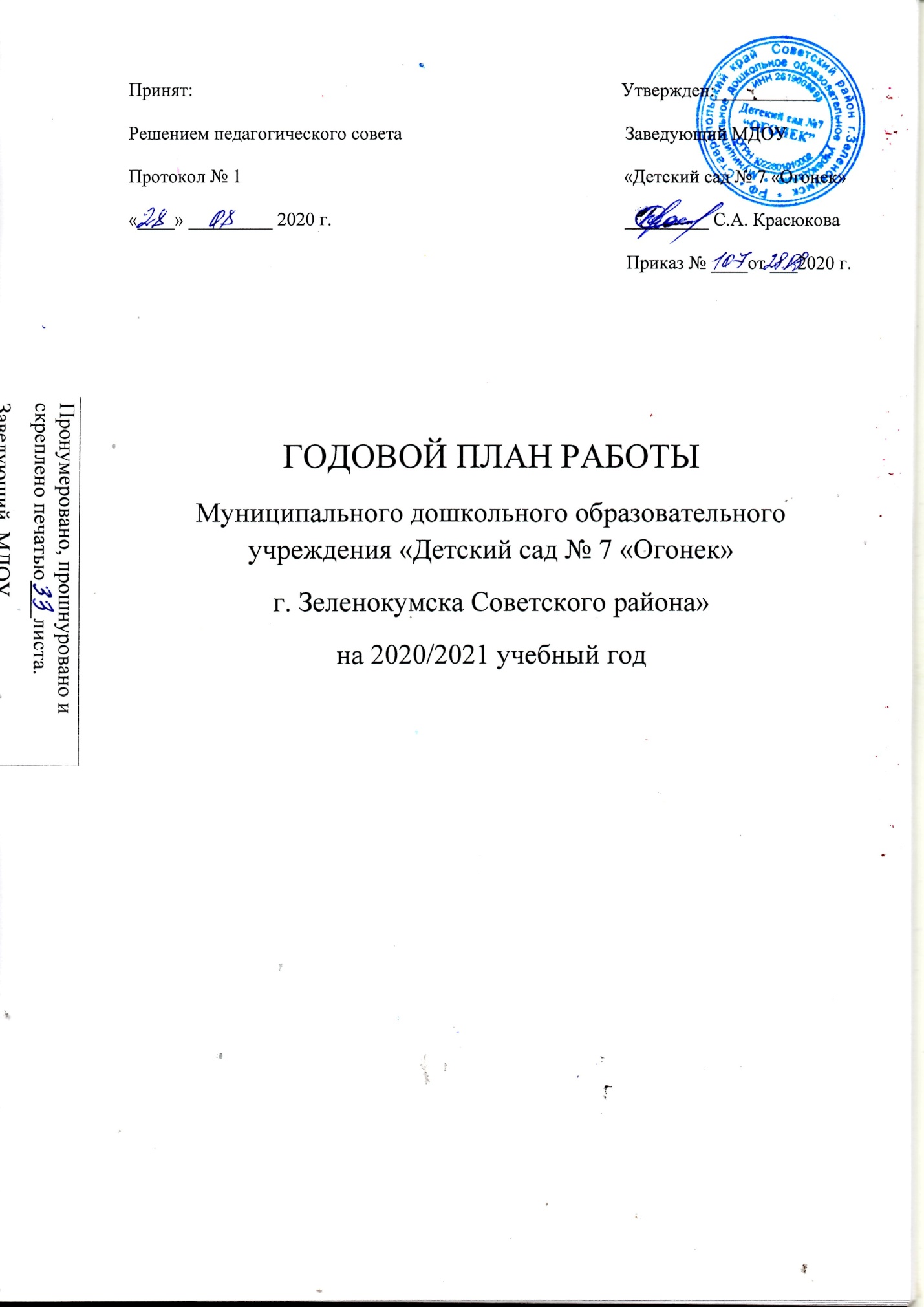 СОДЕРЖАНИЕI Раздел «Анализ работы МДОУ «Детский сад № 7 «Огонек» за 2019-2020 учебный год            Информационная справкаОбеспечение здоровья и здорового образа жизни воспитанниковОрганизация рационального питанияРезультаты выполнения образовательной программы МДОУАнализ выполнения годовых задач 2019-2020 учебного годаАнализ подготовки детей подготовительной к школе группы к школеАнализ адаптации детей раннего возрастаАнализ результатов повышения профессионального мастерства педагоговАнализ кадрового обеспечения образовательного процессаАнализ системы взаимодействия с семьями воспитанников, с социумомII Раздел «Повышение квалификации и профессионального мастерства педагогов   2.1.    Расстановка педагогических кадров по группам на 2020-21 учебный год2.2.    План аттестации2.3.    Обучение на курсах повышения квалификации 2.4.   Посещение методических объединений2.5.   Самообразование педагогов III Раздел «Организационно-педагогическая деятельность МДОУ на 2020-2021 учебный год IV Раздел «Контроль и оценка деятельности»V Раздел «Взаимодействие МДОУ с семьей и другими организациями  5.1.   План взаимодействия МДОУ с семьями воспитанников 5.2.   Совместный план работы МДОУ «Детский сад № 7 “Огонек” и МОУ “СОШ № 3  г. Зеленокумска» по реализации преемственности (направление: МДОУ–начальная школа)5.3.   План работы в рамках социального партнерства между Ф.№ 1 МУК «ЦБ» «Детская библиотека» и МДОУ5.2.   План работы в рамках социального партнерства между государственным бюджетным учреждением культуры «Зеленокумский краеведческий музей» и МДОУVI Раздел «Административно-хозяйственная деятельность МДОУ  I РАЗДЕЛ АНАЛИЗ РАБОТЫ МДОУ «ДЕТСКИЙ САД № 7 «ОГОНЕК»                                  ЗА 2019-2020 УЧЕБНЫЙ ГОДИНФОРМАЦИОННАЯ СПРАВКА     В Учреждении функционирует 5 возрастных групп: ясли – 1 группа, сад – 4 группы. Воспитываются дети в возрасте от  1,5 до 7 лет. Групп кратковременного пребывания не имеется. Списочный состав воспитанников на конец учебного года составил  92 человека. ОБЕСПЕЧЕНИЕ ЗДОРОВЬЯ И ЗДОРОВОГО ОБРАЗА ЖИЗНИ ВОСПИТАННИКОВОхрана и укрепление здоровья детей, формирования привычки к здоровому образу жизни – были и остаются первостепенной задачей детского сада. В связи с этим МДОУ  организует разностороннюю деятельность, направленную на сохранение здоровья детей, реализует комплекс воспитательно-образовательных и лечебно-профилактических мероприятий по разным возрастным ступеням. Важнейшим фактором, свидетельствующим о работе коллектива, являются показатели здоровья детей. Общий результат выполнения  детодней  дошкольным учреждением за учебный год   выполнен на допустимом уровне и составил 77,7% (ясли –76 %, сад – 78%). Число дней проведенных воспитанниками в  детском саду по сравнению с прошлым учебным годом  снизилось  на 4,9 % ввиду введения ввиду введения комплекса ограничительных и иных мероприятий по снижению рисков распространения новой коронавирусной инфекции с 30.03.2020 г.  С 30.03.2020 г. по 17.05.2020 г. дети МДОУ не посещали.Сравнительный анализ выполнения дето днейВ сравнительном анализе заболеваемости имеется положительная тенденция:уменьшилось число пропусков дето дней по болезни в яслях с 438 до 314;Уменьшилось число пропусков на одного ребенка средний результат с 12 до 11, в яслях с 21 до 13; уменьшилось количество случаев заболеванием в яслях с 69  до 29.Сравнительный анализ заболеваемостиАнализ уровня заболеваемости по группам заболеваний  показал, что за учебный год не зарегистрировано случаев   заболеваний  гриппом и желудочно-кишечных. Количество  ОРЗ, ОРВИ   и  пропущенных дето/дней по данным заболеваниям в яслях увеличился с 25 до 36.  Причина  заболеваемости  связана с началом посещаемости ребенком детского   учреждения, когда он вступает в контакт с большим числом потенциальных разносчиков инфекции и слабый иммунитет,  дети не готовы эффективно противостоять инфекциям. В саду количество пропущенных дето/дней по ОРВ и ОРЗ уменьшилось с 950 до 505.Анализ уровня заболеваемости по группам заболеванийАнализ медицинского обследования детей показал что, в основном дети имеют 2 группу здоровья (88 дошкольников). Абсолютно здоровыми детьми (1 группа)  признан   1 ребенок. Количество детей с проявлениями нарушений функций органов (3 группа здоровья) увеличилось на 2 ребенка,  с  1 до 3 детей по причине зачисления вновь прибывших детей в МДОУ.Сведения о количестве детей по группе здоровьяПредставленные цифры свидетельствуют о том, что почти каждый ребенок имеет соматическое заболевание. Случаев бытового травматизма и при проведении образовательной деятельности не зафиксировано.Считаем, что в следующем учебном году необходимо продолжить следующую работу:- всему персоналу проводить комплекс мер по укреплению и сохранению здоровья   детей в соответствии с планом мероприятий в МДОУ;- проводить разъяснительную работу с родителями, с целью уменьшения пропусков по неуважительным причинам;- снизить заболеваемость детей ОРВИ путём организации пропаганды здорового образа жизни среди родителей дошкольников, путём проведения мероприятий по укреплению здоровья детей в домашних условиях. Предложить родителям часто болеющих детей проводить профилактическую работу, простейшие закаливающие мероприятия с целью предупреждения заболеваний.1.2.  ОРГАНИЗАЦИЯ РАЦИОНАЛЬНОГО ПИТАНИЯПитание в ДОУ организованно в соответствии с санитарно-гигиеническими требованиями. Строго соблюдаются правила:Проверка товарного качества продуктов при приемке. Обязательное наличие сертификатов.Контроль за санитарным состоянием пищеблока, технологией приготовления пищи. Сохранение контрольного блюда.Организация работы комиссии по закладке.Правильность и системность ведения документации по питаниюОбсуждение и составление перспективного меню на 10 дней по осеннее - зимнему и весеннее - летнему формату.     Анализ деятельности ДОУ по организации питания за учебный год  в сравнении с предыдущим периодом показал, что процент выполнения натуральных норм изменился, увеличился  на 3,2 %.Разброс значений по выполнению показателей составляет от 25% (фрукты свежие) до 96% (мясо). Выполнение норматива на оптимальном уровне (90-100%) имеется по двум наименованиям:  мясо (96%) и крупа, макароны (90%).  Натуральные нормы питания на допустимом уровне (80-89%) выполняются по одному наименованию: рыба (83%). На недопустимом и низком уровне (75% и менее) выполнение натуральных норм по следующим продуктам питания: молоко, творог, масло сливочное, овощи свежие, фрукты свежие, картофель,  сухофрукты, хлеб, яйцо, сметана, сыр.                                         Но вместе с тем, необходимо отметить, что увеличилось потребление продуктов  по девяти наименованиям: молоко   с 46% до 52%, масло сливочное  с 53% до 54%, творог с 33% до 46%, рыба с 75% до 83%, овощи свежие   с 38% до 40%, картофель с 69% до 71%, фрукты свежие  22% до 25%, сухофрукты с 61% до 62%, сметана с 28% до 35%.По данным бухгалтерских отчетов стоимость 1 дето/дня  2019/20 учебном году фактически составляет: с 01.09.2019 г. по 31.12.2019 г. сад – 58,70 руб., ясли – 55,00 руб. С 01.01.2020 г. по 31.05.2020 г. сад – 59,20 руб. ясли – 55,32 руб. Общая стоимость питания за учебный год составила: сад- 58,95 руб., ясли – 55,16 руб.. При норме сад – 65 руб., ясли – 61 руб.  РЕЗУЛЬТАТЫ ВЫПОЛНЕНИЯ ОБРАЗОВАТЕЛЬНОЙ ПРОГРАММЫ МДОУ.Образовательная деятельность в детском саду осуществлялась по основной образовательной программе дошкольного образования, разработанной  в соответствии с федеральным государственным образовательным стандартом дошкольного образования с учетом примерной основной образовательной программы дошкольного образования на основе программы Н.Е. Вераксы «От рождения до школы». С целью улучшения качества образовательного процесса и  реализации всестороннего развития личности, воспитанники в возрасте  от 5 до 7 лет занимались по  программам дополнительного образования: «Цветные ладошки» И.А. Лыкова, О.С. Ушакова «Развитие речи у детей дошкольного возраста». Образовательная программа реализовалась в процессе разнообразной детской деятельности (игровой, коммуникативной, трудовой, познавательно-исследовательской, продуктивной, музыкально-художественной, чтения художественной литературы). Как показывают результаты педагогической диагностики детей, уровень освоения программы улучшилось по всем образовательным областям (оптимальный и высокий уровень).  Результаты диагностического обследования подтверждают целесообразность индивидуальной коррекционной работы и эффективность педагогической деятельности. На конец  учебного года  положительная динамика изменений наблюдается в  количественном составе детей с высоким, достаточным и недостаточным уровнем развития. В зоне актуального развития находится 47 детей (51%), ближайшего  развития 40 (44%).Уменьшилось количество детей с недостаточным уровнем развития с 17 до 4. Общая сводная таблица результатов педагогической диагностики на конец учебного годаАнализ результатов освоения Образовательной программы на конец учебного года показал положительную динамику в освоении программных задач по образовательным областям.Однако, анализ результатов по образовательным областям показал, что наиболее низкий результат сложился по познавательному и речевому развитию детей.Результаты тематического контроля показал, что мнемотехника имеет место в образовательном процессе по речевому развитию детей, но используется без системы в обучении детей рассказыванию.  Необходимо разработать систему использования наглядного моделирования в обучении детей рассказыванию и продолжить углубленную работу для улучшения результатов развития связной речи воспитанников. В познавательном развитии (ознакомлении с окружающим миром) преобладает традиционный объяснительно-иллюстративный способ обучения, который  необходимо перевести в активно-деятельностный посредством использования современной технологии ТРИЗ.Следовательно, в новом учебном году на 2020/21 учебный год необходимо МДОУ направить свои усилия на решение следующих задач:Продолжить углубленную работу по развитию связной речи воспитанников через наглядное моделирование. Изучить и внедрить технологию ТРИЗ в образовательный процесс, как способ ознакомления дошкольников с окружающим миром.АНАЛИЗ ВЫПОЛНЕНИЯ ГОДОВЫХ ЗАДАЧ 2019-2020 УЧЕБНОГО ГОДАВ 2019-2020 учебный год перед коллективом МДОУ были обозначены следующие задачи:Обновить содержание образовательной деятельности ДОУ по познавательному развитию с учетом реализации регионального компонента.Наглядное моделирование как средство развития связной речи дошкольников.АНАЛИЗ ПОДГОТОВКИ ДЕТЕЙ ПОДГОТОВИТЕЛЬНОЙ ГРУППЫ К ШКОЛЕ.В МДОУ «Детский сад № 7 «Огонек» в 2019-20 учебном году функционировала   1 подготовительная к школе группа общей численностью 17 детей. В группе работали воспитатели: Башкатова Марина Леонидовна   и Ильнер Надежда Кузьминична . Образовательный процесс с детьми строился на основе реализации основной  общеобразовательной  программы «От рождения до школы» Н.Е. Вераксы»  и дополнялся   программой О.С. Ушаковой «Развитие речи детей дошкольного возраста». Педагоги располагали необходимой  методической литературой, подобранной в соответствии с возрастом детей и ФГОС ДО. В   группе  были созданы   необходимые условия для целенаправленной подготовки детей к обучению в школе.  Наблюдение    за  воспитанниками  данной  группы  показало,  что  у детей накопился определенный опыт проявления самостоятельности в отдельных видах деятельности.  Дети подготовительной  к  школе    группы умеют самостоятельно выполнять отдельные поручения: организовать группу сверстников для ремонта книг, выступить в роли помощника воспитателя на прогулке, провести подвижную игру и т. п. Дети вполне справятся с такими поручениями, если их подготовить, показать и рассказать, как это делать.   Дети оценивают результат своей деятельности, сравнивая его с результатами деятельности сверстников. К концу пребывания в детском саду дети приобрели  достаточный опыт анализа выполненного задания, умеют критически отнестись к сделанному. Формирование у дошкольников самостоятельности в детском саду осуществлялся во всех видах деятельности под руководством воспитателей.Физическое развитие детей в норме. Дети достаточно хорошо координируют движения, подвижны, ловки. Правильно выполняют все виды основных движений (ходьба, бег, прыжки, лазанье). Физические упражнения выполняют из разных исходных положений. Имеют представления о здоровом образе жизни. Владеют КГН и понимают их необходимость.Анализируя  трудовые умения и навыки детей, можно сделать вывод, что все дети имеют достаточно высокий уровень развития культурно-гигиенических навыков, самостоятельны  и организованны в самообслуживании, следят за своим внешним видом.Дети  имеют  оптимальный уровень знаний о значении и разнообразии труда взрослых. Активное желание участвовать в хозяйственно - бытовом труде  отмечается у 80% воспитанников группы. Дети с удовольствием дежурят по столовой, принимают активное участие при подготовке дидактического материала к занятиям, следят за порядком в раздевальной, спальне. Воспитанники    с удовольствием трудятся в  уголке природы и в огороде на окне, ухаживают за рассадой.Наблюдение и просмотр игровой деятельности  детей позволил сделать следующие выводы: в сюжетно-ролевых играх дети широко и творчески используют свои знания об окружающем мире, впечатления от просмотренных кинофильмов;  отражают сложные взаимоотношения людей, разные жизненные ситуации: свадьбы, день рождения, строительство в городе, болезнь членов семьи и ее лечение, работа в разных организациях. Дети способны совместно со сверстниками развертывать игру, согласовывать свой замысел с замыслами сверстников, у 85 % детей сформировано  умение договариваться, планировать и обсуждать действия всех играющих заранее. Некоторые дети (10 %) не способны считаться с интересами других детей, справедливо решать возникшие споры. В игре дети используют все пространство игровой комнаты, а не только один центр, широко используют в игре  атрибуты, конструкторы, строительный материал, недостающие детали пытаются изготовить сами. Ребята самостоятельно распределяют роли, комментируют их исполнение другим участникам игры. Многие дети отслеживают поведение сверстников в общей игре и меняют свое поведение  в зависимости от  своего места в нем.Анализ работ по изобразительной деятельности показал, что темы разнообразны, это  предметы окружающего мира и декоративные композиции. Воспитателями для проверки были представлены  все детские  работы в соответствии с рабочей программой. Детские работы сшиты, оформлены этикеткой с информацией даты проведения занятия, цели занятия, ФИО воспитателя, проводившего НОД.      Педагогическая диагностика проводилась два раза в год, в начале и конце учебного года по 5 образовательным областям: речевое развитие, физическое развитие, социально-коммуникативное развитие, познавательное развитие и художественно-эстетическое развитие.Результаты педагогической диагностики воспитанников подготовительной к школе группыАнализ результатов педагогической  диагностики позволяет сделать вывод, что уровень освоения программы улучшилось по всем образовательным областям.  На основе полученных данных можно сделать вывод о том, что у детей сформированы необходимые социальные и психологические характеристики личности ребёнка на этапе завершения дошкольного образования необходимые для успешного перехода новую ступень развития. Работу воспитателей Башкатовой М.Л. и Ильнер Н.К. по подготовке детей к обучению в школе признать положительной.     Педагоги, работающие с детьми – выпускниками, обладают  профессиональной компетентностью,  владеют методиками дошкольного образования.  АНАЛИЗ АДАПТАЦИИ ДЕТЕЙ РАННЕГО ВОЗРАСТААдаптация  детей с 2 до 3-х лет  по сравнению с прошлым учебным годом прошла успешнее. Сравнительный анализ результатов адаптацииВ период адаптации деятельность педагогического коллектива и младших воспитателей была особо ориентирована на индивидуальные и личностные особенности детей, на стиль семейного воспитания, это позволило снизить адаптационный стресс, качественно улучшить условия адаптации. Лёгкой степени адаптации способствовало:  индивидуальное консультирование родителей воспитателями;  анкетирование родителей по вопросам готовности детей к посещению детского сада;  щадящий режим привыкания к детскому саду, постепенное вхождение в детский коллектив, присутствие родителей в группе в период привыкания. В ходе анализа выявлены факторы, негативно влияющие на адаптацию к условиям детского сада:  отсутствие должной подготовки детей к МДОУ - несоответствие режима, негативные привычки, отсутствие единых подходов ДОУ и семьи в организации питания;  нежелание родителей прислушаться к рекомендациям воспитателей.  Таким образом, необходимо продолжать вести разъяснительную и консультативную работу с родителями вновь поступающих детей.АНАЛИЗ РЕЗУЛЬТАТОВ ПОВЫШЕНИЯ  ПРОФЕССИОНАЛЬНОГО МАСТЕРСТВА ПЕДАГОГОВ.Работа с педагогическими кадрами являлась важнейшей частью кадровой политики дошкольного учреждения в прошедшем учебном году. Целью работы со всеми педагогами являлось создание в МДОУ условий для их  профессионального роста. Воспитатели  принимали участие в работе  опорной  площадки,  городских методических объединений, организованных методическим кабинетом.В течение учебного года один педагог прошел курсы повышения квалификации по теме: «Информационно-коммуникационные технологии в профессиональной деятельности педагога в условиях реализации ФГОС» и «Оказание первой помощи» на основании ст. 41 «Охрана здоровья обучающихся»  ФЗ «Об образовании» № 273-ФЗ от 29.12.2012 г. и общий результат повышения профессиональной подготовки составил 100%.       Педагоги занимались самообразованием, которое предусматривало расширение и углубление профессионально-методических знаний и умений, совершенствование уровня профессиональной подготовки.  Отчеты  по самообразованию прошли через разнообразные формы. Шкодий И.В. участвовала в 7 онлайн-семинарах: «Игровые технологии в дошкольном образовании», «Правовые основы и направления деятельности образовательной организации по предупреждению и противодействию коррупции», «Развитие профессиональное компетенции педагога дошкольной образовательной организации в условиях реализации ФГОС ДО», «Обеспечение единства и преемственности семейного и общественного воспитания в ДОУ», «Современные требования к планированию образовательной деятельности в соответствии с ФГОС ДО», «Создание условий в ОО для реализации АООП обучающихся с ограниченными возможностями здоровья», организованных «Высшей школы делового администрирования» г. Екатеринбурга.В 2019-2020 году воспитатели стали участниками различных   конкурсов. Участие в таких конкурсах позволяет раскрыть личность педагога и  развить творческий потенциал.АНАЛИЗ КАДРОВОГО ОБЕСПЕЧЕНИЯ ОБРАЗОВАТЕЛЬНОГО ПРОЦЕССА.В течение года с детьми работали 9 педагогов. Анализ кадрового состава детского сада представлен в таблице «Кадровый состав ДОУ». Все педагоги имеют педагогическое образование. Высшее образование имеют 5 педагогов- 55,5%, 4 педагога – среднее специальное 44,4%. Стабильным остается количество воспитателей свыше 50 лет и имеющих педагогический стаж работы свыше 20 лет. Кадровый состав ДОУКоличество педагогов, имеющих квалификационную категорию, не повышается. Педагоги не желают аттестоваться на 1 или высшую категорию, мотивируя отказ пенсионным возрастом и отсутствием значимых профессиональных достижений. Таким образом, теряется категорийность педагогов, но увеличивается количество педагогов, аттестованных на соответствие занимаемой должности. Из таблицы видно,  что 4 воспитателя из 9 аттестованы на  соответствие занимаемой должности, 1 воспитатель имеет первую квалификационную категорию. 4 воспитателя пройдут аттестацию на соответствие занимаемой должности по истечении двух лет работы в ДОУ в должности воспитателя.АНАЛИЗ СИСТЕМЫ ВЗАИМОДЕЙСТВИЯ С СЕМЬЯМИ ВОСПИТАННИКОВ, С СОЦИУМОМ.   В течение учебного года МДОУ тесно взаимодействовало с семьями воспитанников. Для формирования триединого коллектива -  педагоги-дети-родители, повышения уровня педагогической компетентности родителей в воспитании физического, социально-личностного, познавательно-речевого и художественно-эстетического развития детей работа строилась с использованием консультаций, групповых и общих родительских собраний, совместных праздников, бесед, наглядно-информационных уголков, выставок фотографий и работ. Мероприятия, в которых принимали участие родители воспитанников проходили как на уровне ДОУ, так и города: выставка декоративно-прикладного творчества «Город мастеров» СГО СК, районный конкурс «Елочка нарядная».     В целях выявления семей группы риска, изучения запросов семьи, ее состояния в начале учебного года проведен социальный анализ состава семей и составлен общий социологический портрет семей ДОУ. Анализируя социальное исследование семьи: образовательный уровень, количество детей в семье, состав семьи, возраст родителей, профессиональный уровень можно сделать вывод, что контингент родителей очень широк и различен, но наше учреждение сумело найти подход к каждой семье. Удовлетворенность родителей качеством образовательных услуг  рассматривается как один из критериев оценки качества образования в дошкольном учреждении. В качестве инструментария для оценки родителями качества образования в МДОУ используется  метод  анкетирования, т.к. он информативен, доступен для всех участников образовательного процесса (занимает минимум времени для ответов), обеспечивает достоверность исследуемого вопроса. На основании приказа заведующего МДОУ № 161 от 15.11.2019 г. С. А. Красюковой в дошкольном учреждении  с 15.11.2019 по 02.12.2019 г. был проведен опрос родителей (законных представителей)  «Удовлетворенность населения качеством предоставляемой муниципальной услуги в сфере образования». Опрос проводился  с  целью определения уровня социальной востребованности населением района оказания муниципальных услуг, степени информированности, общественной оценки эффективности  и качества муниципальных услуг, оказываемых гражданам муниципальными образовательными учреждениями.На момент проведения анкетирования  МДОУ посещал 91 ребенок. В анкетировании приняли участие 83 родителя (91,2%) всех возрастных групп. Опрос проводился письменно в помещениях непосредственно по месту предоставления муниципальных услуг. Участие в опросе являлось свободным и добровольным.  Основными направлениями изучения мнения населения по вопросам оказания муниципальных услуг являлись:- условия обслуживания- учебно-воспитательные мероприятия- требования к персоналу.По каждому направлению была проведена оценка соответствия качества муниципальных услуг по критериям в соответствии с приказом УО АСГО  № 111 от  26.01.2018 г.  «Об утверждении порядка изучения мнения населения о качестве оказания муниципальных услуг муниципальными образовательными учреждениями» и «Положением о проведении внутреннего мониторинга удовлетворенности качеством образовательных услуг МДОУ «Детский сад № 7 «Огонек», утвержденным приказом заведующего № 184 от 16.11.2018 г. С.А.Красюковой. Результаты анкетирования приведены в таблице ниже. Далее была проведена расчетная оценка соответствия качества муниципальных услуг по всем направлениям в целом.В целях обеспечения преемственности и непрерывности в организации образовательной, воспитательной, учебно-методической работы между дошкольным и начальным звеном образования был разработан план преемственности с МОУ СОШ № 3. В соответствии с планом работы в учебном году проведены  разнообразные  мероприятия совместной работы: взаимное посещение школы и детского сада, консультирование «Готовим руку к письму», «Психологическая готовность к школе», «Гиперактивный ребёнок в детском саду и школе»,  родительское собрание “Подготовка к школе в системе “детский сад – семья – школа, выпуск брошюр  «Леворукий ребенок», обследование школьным психологом детей подготовительной группы с целью изучения школьной зрелости.       В рамках социального партнерства между  МДОУ и государственным бюджетным учреждением культуры «Зеленокумский краеведческий музей» было организовано совместное сотрудничество. Проведены  обзорная экскурсия «Здравствуй, музей», экскурсия по историческому центру города «Прогулки по Воронцовке: где и как жили наши предки». Сотрудничали с театром «Арлекино» МБУК СКО села Александровского и театральной студией «Созвездие» МКУК «Зеленокумское городское социально-культурное объединение». Для детей были организованы классические и современные спектакли, шоу-программы, театральные концерты, постановки русских народных сказок на современный лад. Но часть мероприятий социального партнерства не удалось выполнить ввиду введения комплекса ограничительных и иных мероприятий по снижению рисков распространения новой коронавирусной инфекции.ГОДОВЫЕ ЗАДАЧИ НА 2020-21 УЧЕБНЫЙ ГОДПродолжить углубленную работу по развитию связной речи дошкольников через наглядное моделирование.Изучить и внедрить технологию ТРИЗ в образовательный процесс, как способ ознакомления дошкольников с окружающим миром.II РАЗДЕЛ ПОВЫШЕНИЕ КВАЛИФИКАЦИИ И ПРОФЕССИОНАЛЬНОГО МАСТЕРСТВА ПЕДАГОГОВРАССТАНОВКА ПЕДАГОГИЧЕСКИХ КАДРОВ ПО ГРУППАМ НА 2020-2021 УЧЕБНЫЙ ГОД.ПЛАН АТТЕСТАЦИИ.График аттестации педагогических работников, с целью подтверждения соответствия занимаемой должности, установления соответствия уровня квалификационным требованиям, предъявляемым к первой и высшей квалификационным требованиям на 2020-2021 учебный годОБУЧЕНИЕ НА КУРСАХ ПОВЫШЕНИЯ КВАЛИФИКАЦИИ  В 2020-2021 УЧЕБНОМ ГОДУ.График повышения квалификации педагогических работников                    в 2020-2021 учебном годуГрафик повышения квалификации педагогических работников по обучению оказания первой помощи в 2020-2021 учебном годуПОСЕЩЕНИЕ МЕТОДИЧЕСКИХ ОБЪЕДИНЕНИЙ В 2020-2021 УЧЕБНОМ ГОДУ.САМООБРАЗОВАНИЕ ПЕДАГОГОВ.III РАЗДЕЛ ОРГАНИЗАЦИОННО-ПЕДАГОГИЧЕСКАЯ ДЕЯТЕЛЬНОСТЬ МДОУ «ДЕТСКИЙ САД № 7 «ОГОНЕК» НА 2020-2021 УЧЕБНЫЙ ГОДПлан контроляМедико-педагогические совещанияЦель: координация работы всех участников воспитательно-образовательной и коррекционно-педагогической работы, обеспечение диагностико-коррекционного, психолого-педагогического сопровождения воспитанников.Мероприятия с детьмиПлан проектной деятельности на 2020-2021 учебный годПлан профилактической и оздоровительной работы                                   МДОУ на учебный годIV РАЗДЕЛ  «КОНТРОЛЬ И ОЦЕНКА ДЕЯТЕЛЬНОСТИ»V ВЗАИМОДЕЙСТВИЕ МДОУ С СЕМЬЕЙ И ДРУГИМИ ОРГАНИЗАЦИЯМИПЛАН ВЗАИМОДЕЙСТВИЯ МДОУ «ДЕТСКИЙ САД № 7 «ОГОНЕК» С СЕМЬЯМИ ВОСПИТАННИКОВ.Цель: объединение усилий дошкольного учреждения и семьи в вопросах воспитания, обучения и развития ребёнка, установление доверительных отношений с родителями на основе доброжелательности с перспективой на сотрудничество.ОСУЩЕСТВЛЕНИЕ ПРЕЕМСТВЕННОСТИ В РАБОТЕ МДОУ «ДЕТСКИЙ САД № 7 «ОГОНЕК» И МОУ «СОШ № 3 г. ЗЕЛЕНОКУМСКА» НА 2020-2021 УЧЕБНЫЙ ГОД.Совместный план работы МДОУ «Детский сад № 7 “Огонек” и МОУ “СОШ № 3  г. Зеленокумска» по реализации преемственности (направление: МДОУ–начальная школа)ПЛАН РАБОТЫ СОЦИАЛЬНОГО ПАРТНЕРСТВА С Ф.№1 МУК «ЦБ» «ДЕТСКАЯ БИБЛИОТЕКА» НА 2020-2021 УЧЕБНЫЙ ГОДПЛАН РАБОТЫ  В РАМКАХ СОЦИАЛЬНОГО ПАРТНЕРСТВА МЕЖДУ ГОСУДАРСТВЕННЫМ БЮДЖЕТНЫМ УЧРЕЖДЕНИЕМ КУЛЬТУРЫ «ЗЕЛЕНОКУМСКИЙ КРАЕВЕДЧЕСКИЙ МУЗЕЙ» И МДОУ «ДЕТСКИЙ САД № 7 «ОГОНЕК»VI АДМИНИСТРАТИВНО-ХОЗЯЙСТВЕННАЯ ДЕЯТЕЛЬНОСТЬ МДОУ № 7 «ОГОНЕК» НА 2020-2021 УЧЕБНЫЙ ГОД.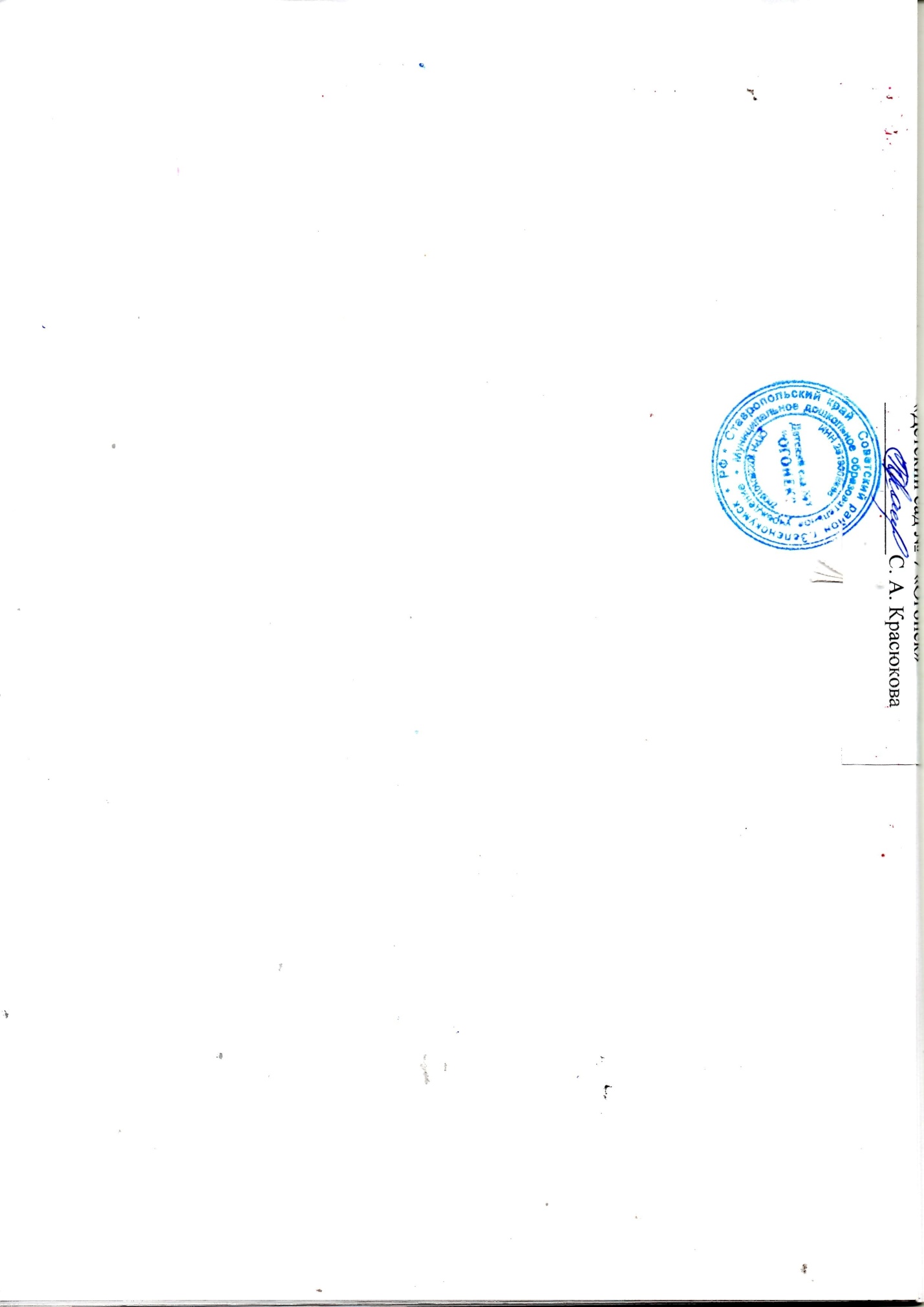  Название (по уставу)Муниципальное дошкольное образовательное учреждение «Детский сад № 7 «Огонек»  г.  Зеленокумска Советского района» Тип вид статусТип: казенное
Вид: детский сад общеразвивающего видаСтатус: муниципальное дошкольное образовательное учреждениеЛицензия на осуществление образовательной деятельности№ 6006 от 26 марта 2018 г.Серия 26Л01 № 0002261Государственная аккредитация№ 182 от 19 апреля 2007 г.Местонахождение 357913,Ставропольский край, Советский район, город Зеленокумск, площадь 1 Мая, 3Проезд маршрутным такси № 7,9,12,3,1,2.Режим работыс 7-00 до 17-00 дежурная группа до 19-00 Организационно-правовая формаУчреждение УчредительСоветский городской округ Ставропольского краяЛицензия на осуществление медицинской деятельностиЛО-26-01-004870 от 4 марта  2019 г. Телефон6-05-78 e-mailogonek7@inbox.ru Адрес сайта в Интернетеhttp://mdou7ogonek.ru/2018/19 учебный год2018/19 учебный год2018/19 учебный год2018/19 учебный год2019/20 учебный год2019/20 учебный год2019/20 учебный годЯслиСадОбщий результатЯслиСадОбщий результатЧисло дней плановое3599131761677527991349616295Число дней проведенных воспитанниками в группах фактическое2748 (76,3%)11111 (84,3%)13859 (82,6%)2131(76%)10533(78%)12664(77,7%)№Показатели2018-2019 учебный год2018-2019 учебный год2018-2019 учебный год2019-2020 учебный год2019-2020 учебный год2019-2020 учебный год№Показателивсего (средний результат)яслисадвсего(средний результат)яслисад1Среднесписочный состав9220729116752Число пропусков дето дней по болезни1134438696138331410693Число пропусков на одного ребенка122191113114Средняя продолжительность одного заболевания6767875Количество случаев заболевания18169112148291196Количество часто и длительно болеющих детей1102117Не болело детей71764655608Индекс здоровья777777656565Основные заболеванияКоличество заболеваний 2018/19 учебный годКоличество  пропущенных дето/дней 2018/19 учебный годКоличество заболеваний2019/20 учебный годКоличество  пропущенных дето/дней 2019/20 учебный годОсновные заболеванияКоличество заболеваний 2018/19 учебный годКоличество  пропущенных дето/дней 2018/19 учебный годОсновные заболеванияКоличество заболеваний 2018/19 учебный годКоличество  пропущенных дето/дней 2018/19 учебный годДетские инфекции2518436274Желудочно-кишечные заболевания0000ОРЗ, ОРВИ и другие простудные заболевания156950185505Грипп0000ИТОГО1811134221779Группа здоровья2018-2019 учебный год2019-2020 учебный годІ31ІІ8888ІІІ13ІV00V00№Основные продукты2018/19 учебный год2019/20 учебный год+ увеличение- уменьшениеУровень выполнения норматива   1молоко46%52%+6%недопустимый2творог33%46%+13%недопустимый3масло сливочное53%54%+1%недопустимый4мясо93%96%+3%оптимальный5рыба75%83%+8%допустимый6овощи свежие38%40%+2%недопустимый7картофель69%71%+2%недопустимый8фрукты свежие22%25%+3%недопустимый9сухофрукты61%62%+1%недопустимый10хлеб85%73%-12%недопустимый11крупа, макароны109%90%-19%оптимальный12яйцо69%69%0%недопустимый13сметана28%35%+7%недопустимый14сыр45%34%- 11%недопустимыйСредний результатСредний результат56%59,2 %+3,2%%Гр.Направление развитияНаправление развитияНаправление развитияНаправление развитияНаправление развитияРезультат по возрастной группе на конец учебного годаГр.Социально-коммуникативное развитиеХудожественно-эстетическое развитиеРечевое развитиеФизическое развитиеПознавательное развитиеРезультат по возрастной группе на конец учебного года1 мл.В – 7 (41%)Д –10 (59%)Н – 0В – 3 (17,7%)Д –14 (82,3%)Н – 0В – 5 (29%)Д – 8 (47%)Н – 4 (24%)В –6 (35%)Д –11 (65%)Н – 0В – 4,5 (26,4%)Д –8 (47%)Н –4,5 (26,4%)В- 5 (29%)Д- 10 (59%)Н- 2 (12%)2 мл.В – 19 (86%)Д – 3 (14%)Н –  0В – 14 (63%)Д – 8 (37%)Н – 0В – 10 (45%)Д – 11 (49,5%)Н –1 (4,5%)В –21 (95,5%)Д –1 (4,5%)Н –0В –18 (81%)Д –4 (19%)Н –0В- 16 (73%)Д- 5 (23%)Н- 1 (4%)Ср.В – 6 (40%)Д – 9 (60%)Н – 0В – 4 (27%)Д – 11 (73%)Н – 0В – 6 (40%)Д – 9 (60%)Н – 0В – 7 (47%)Д –8 (53%)Н –0В – 6 (40%)Д – 9 (60%)Н – 0В- 6 (40%)Д- 9 (60%)Н- 0Ст. В –7,7 (38,5%)Д – 10,6 (53%)Н –1,7 (8,5%)В – 7,3 (36,5%)Д – 11 (55%)Н –1,7 (8,5%)В – 8 (40%)Д – 10 (50%)Н – 2 (10%)В –4 (20%)Д –14 (70%)Н – 2 (10%)В – 8 (40%)Д – 10 (50%)Н – 2 (10%)В- 7 (35%)Д- 11 (55%)Н- 2 (10%)Под. к школеВ – 14 (82%)Д –3 (18%)Н – 0В – 13 (76,5%)Д – 4 (23,5%)Н –0В – 14 (82%)Д –3 (18%)Н – 0В – 13 (76,5%)Д – 4 (23,5%)Н –0В – 13 (76,5%)Д – 4 (23,5%)Н –0В- 13 (76%)Д- 4 (24%)Н- 0ОБЩИЙ РЕЗУЛЬТАТВ – 54 (59%)Д – 36 (40%)Н – 1  (1%)В – 41 (45%)Д – 48 (53%)Н –2 (2%)В – 43(47,2%)Д – 41 (45%)Н – 7 (8%)В –51 (56%)Д –38 (42%)Н – 2 (2%)В –49 (54%)Д –35 (38%)Н – 7 (8%)____Общий средний результат по всем областям: В – 47 (51%)                                                                             Д – 40 (44%)                                                                             Н –4 (4%)Общий средний результат по всем областям: В – 47 (51%)                                                                             Д – 40 (44%)                                                                             Н –4 (4%)Общий средний результат по всем областям: В – 47 (51%)                                                                             Д – 40 (44%)                                                                             Н –4 (4%)Общий средний результат по всем областям: В – 47 (51%)                                                                             Д – 40 (44%)                                                                             Н –4 (4%)Общий средний результат по всем областям: В – 47 (51%)                                                                             Д – 40 (44%)                                                                             Н –4 (4%)Общий средний результат по всем областям: В – 47 (51%)                                                                             Д – 40 (44%)                                                                             Н –4 (4%)Общий средний результат по всем областям: В – 47 (51%)                                                                             Д – 40 (44%)                                                                             Н –4 (4%)Мероприятия с педагогами и детьмиРабота с родителямиРезультаты Проблемы и перспективыПедагогический совет    «Обновление содержания познавательного развития дошкольников посредством использования регионального компонента» Организация тематической проверки по теме:  «Реализация регионального компонента в воспитательно-образовательном процессе ДОУ в условиях введения ФГОС ДО».Анкетирование «Готовность к работе по региональному компоненту».Консультации:  «Музейная педагогика как форма приобщения ребёнка к истории родного края», «Проектная деятельность в реализации годовых задач», «Методика организации краеведческого уголка во всех возрастных группах».Конкурс «Лучший уголок краеведения». Открытые занятия:«Целительная сила нарзана» -подготовительная к школе группа; «Путешествие в галерею художника П.М. Гречишкина» - старшая группа; «Мой Зеленокумск» - средняя группа; «За покупками» - 2 младшая группа.Мероприятия с детьми: КВН «Что я знаю о своем городе», экскурсии в городской музей, досуг  «Игры и забавы казачат», квест «Фауна Ставропольского края», конкурс рисунков «Я родом из города Зеленокумска». Анкетирование родителей:  «Что вы знаете о  жителях Ставропольского края?», «Чем знаменит наш край?». Консультации для родителей: «Воспитание дружеских межнациональных отношений», «Наши  предки».Оформление познавательных маршрутов для родителей: «Город и дети», «Ребенок и музей».Оформление  стенгазет для родителей: «Полезные ископаемые  нашего края» Распространение памяток «Береги свой край».Оформление наглядного материала для родителей:  альбом «Орнаменты народов Ставропольского края», папки передвижки  «Игры народов Ставропольского края»,  шпаргалка для родителей «Национальная кухня», информации  «Поэты нашего региона».Определенырезультатытематической проверкипо теме «Реализация регионального компонента в воспитательно-образовательном процессе ДОУ в условиях введения ФГОС ДО».Разработаны рекомендации по организации «Уголка краеведения».Участие педагога в конкурсе: Всероссийский конкурс «Наш музей», конкурсная работа мини-музей «Они сражались за Родину».Проблема: региональный компонент имеет место в образовательном процессе МДОУ, но носит невыраженный, стихийный, несистемный характер и  не представлен парциальными программами.Перспективы: в следующем учебном году организовать кружковую работу «Краеведы» с детьми подготовительной к школе группе на основе программы Литвинова Р.М. «Региональная культура как средство формирования патриотических чувств у детей дошкольного возраста».Проблема:  активность педагогов  в работе творческой группы Перспективы: дифференцированно и индивидуально организовать работу наставничества.Тщательно продумывать мотивацию и стимулирование педагогов.Мероприятия с педагогами и детьмиРабота с родителямиРезультаты Проблемы и перспективыПедагогический совет   «Наглядное моделирование – средство развития связной речи дошкольника»Организация тематической проверки по теме: «Состояние работы по использованию наглядного моделирования в развитии связной речи дошкольников». Анкетирование «Что такое моделирование?».Консультации: «Моделирование, как средство развития связной речи дошкольников», «Синквейн в речевом развитии дошкольников». Конкурс  «Речевое пособие своими руками»Семинар «Современные подходы к организации речевого развития дошкольников в соответствии с требования ФГОС ДО»  Семинар-практикум с элементами мастер – класса «Использование мнемотехники в развитии речи детей».Творческая группа по разработке проекта «Обучение детей дошкольного возраста составлениюзагадок «Словесные забавы» с использованием наглядного моделирования. Консультации для родителей: «Роль семьи в речевом развитии дошкольников», «Создаем мнемотаблицы для разучивания стихотворений с детьми», «Использование моделирования в развитии навыков связной речи у воспитанников ДОУ в период предшкольной подготовки».Оформление наглядной информации для родителей: «Мнемотехника для детей».Определенырезультатытематической проверкипо теме «Состояние работы по использованию наглядного моделирования в развитии связной речи дошкольников».Создан методический продукт: памятка для педагогов «Использование моделирования при обучении дошкольников связной речи», проект «Словесные забавы» для детей старшего дошкольного возраста.Проблема: прием наглядного моделирования воспитателями в развитии связной речи используется, но эпизодически, без системы.Перспективы: в 2020-21 учебном году определить годовую задачу«Продолжить углубленную работу по развитию связной речи воспитанников через наглядное моделирование». Проблема:  активность педагогов  в работе творческой группы  Перспективы: поддерживать заинтересованность молодых воспитателей в работе, побуждая к активности в соответствии с их силами и способностями.Образовательные областиРезультаты на начало учебного годаРезультаты на конец учебного годаСоциально-коммуникативное развитиеВ –2 (12%)Д –13 (81%)Н –1 (6%)В – 14 (82%)Д –3 (18%)Н – 0Художественно-эстетическое развитиеВ –2 (12%)Д –14 (87%)Н –0В – 13 (76,5%)Д – 4 (23,5%)Н –0Речевое развитиеВ – 3 (18%)Д –12 (75%)Н –1 (6%)В – 14 (82%)Д –3 (18%)Н – 0Физическое развитиеВ –2 (12%)Д –14 (87%)Н –0В – 13 (76,5%)Д – 4 (23,5%)Н –0Познавательное развитиеВ –4 (25%)Д – 11 (69%)Н –1 (6%)В – 13 (76,5%)Д – 4 (23,5%)Н –0Общий результат В- 3 (18%)Д- 13 (76%)Н- 1 (6%)В- 13 (76%)Д- 4 (24%)Н- 0ГруппаСписочный составСтепень адаптацииСтепень адаптацииСтепень адаптацииГруппаСписочный составлегкаясредняятяжелая«Кроха» 2018-19 уч.  г.208 (40%)10 (50%)2 (10%)«Кроха» 2019-20 уч.  г.179 (53%)8 (47%)___Дата проведенияМероприятиеПедагог, принявший участие31.10.201928.02.202001.06.2020Районная опорная площадка «Современные модели и технологии речевого сопровождения детей с нарушением речи»Шкодий И.В.Башкатова М.Л.02.10.2019МО старшего возраста «Формирование общей культуры и развития личностных качеств ребенка дошкольного возраста в процессе организации режимных моментов»Дурнева Е.А.25.02.2020«Устное народное творчество как средство познавательной активности дошкольников»Дурнева Е.А.08.05.2020МО по художественно-эстетическому развитию (дистанционно)Дурнева Е.А.14.11.2019«Использование малых форм оздоровительной, физической активности в режиме дня детей младшего дошкольного возраста»Романенко В.А.14.02.2020«Устное народное творчество в режимных моментах воспитанников 3-4 лет»Романенко В.А.28.05.2020«Формирование творческих способностей детей младшего дошкольного возраста различными способами рисования» (дистанционно)Романенко В.А.30.10.2019«Организация и проведение режимных моментов в ДОУ в соответствии с ФГОС ДО.Башкатова М.Л.03.03.2020«Устное народное творчество как средство нравственного воспитания детей подготовительной к школе группе»Башкатова М.Л.01.06.2020«Развитие технических навыков и умений дошкольников в изобразительной деятельности в процессе организации детского рисования»(дистанционно)Башкатова М.Л.28.11.2019«Формирование общей культуры и развития личностных качеств дошкольников в процессе организации режимных моментов»Дорохова Ю.С.27.02.2020«Использование устного народного творчества, как средство формирования ЭМП у детей среднего дошкольного возраста»Дорохова Ю.С.03.06.2020МО по художественно-эстетическому развитию (дистанционно)Дорохова Ю.С.УчастникНаименование мероприятияРезультат участияИсканцева Татьяна ГеннадьевнаВПО Всероссийское педагогическое общество, конкурс «Образовательный ресурс», номинация «Сценарии праздников и мероприятий», конкурсная работа сценарий утренника «Новый год у малышей»Номер диплома DV 338 - 61290Исканцева Татьяна ГеннадьевнаООО «Совушка», участие в мастер – классе «Создание электронной почты, настройка и управление»Сертификат участника № 430061С.1.2019.4Исканцева Татьяна ГеннадьевнаВсероссийский конкурс талантов, номинация «Педагогическая компетентность воспитателя ДОУ в соответствии с ФГОС»1 место                                       номер диплома - 23716Исканцева Татьяна ГеннадьевнаАПРЕЛЬ Ассоциация педагогов России, номинация «Сценарии праздников и мероприятий», конкурсная работа сценарий развлечения «Золотая осень»Диплом № APR 819 - 254352Исканцева Татьяна ГеннадьевнаВсероссийский конкурс талантов, номинация «Методическая разработка»4 место                            номер диплома - 61421Башкатова Марина ЛеонидовнаВсероссийская конкурсная площадка «ТУТ как тут», конкурс «Работа в соответствии с ФГОС», конкурсная работа конспект НОД «Целительная сила нарзана»Всероссийский конкурс «Наш музей», конкурсная работа мини-музей «Они сражались за Родину»1 местономер диплома ФС 23211 место номер диплома НМ 1449Ильнер Надежда КузьминичнаВыставка декоративно-прикладного творчества «Город мастеров» СГО СК в номинации «Художественное шитье»Диплом 3 степениВсего педагоговВоспитателиПсихологЛогопедМузыкальный      руководительСт.  воспитательВозрастной ценз,летВозрастной ценз,летВозрастной ценз,летВозрастной ценз,летОбразовательный цензОбразовательный цензПедагогический стаж, летПедагогический стаж, летПедагогический стаж, летПедагогический стаж, летВсего педагоговВоспитателиПсихологЛогопедМузыкальный      руководительСт.  воспитательдо 30 30-4040-50свыше 50высшееср.-спец.до 55-1015-20свыше 209	90000-414541314%%%%%%-44,411,144,455,544,411,133,311,144,4Уровень квалификации педагогических работниковУровень квалификации педагогических работниковУровень квалификации педагогических работниковСоответствие занимаемой должностиПервая категорияВысшая категория4 (44,4 %)1 (11,1%)0Группа Состав семьиСостав семьиСостав семьиСостав семьиСостав семьиСостав семьиВозраст родителейВозраст родителейВозраст родителейОбразование родителейОбразование родителейОбразование родителейРабота родителейРабота родителейГруппа Полная  с 1 ребенкомПолная с 2 детьмиМногодетная полнаяМногодетная  неполная полнаяНе полная с 1 ребенкомНе полная с 2 детьмиДо 30 летОт 31-35 летБолее 35 летВысшее Ср. спец.Общее среднееРаботает Не работает 1 младшая 173010127461251942 младшая 21261_11615111515123111Средняя 174011123115183206Старшая 21242108191286252910Подготовительная 27213157156129234Общий результат8451946353515340635412235%9%53%22%5%7%3%34%32%34%25%40%34%78%22%№Вопросы анкетыВарианты ответаВарианты ответаВарианты ответа№Вопросы анкетыУдовлетворяетУдовлетворяет частичноНе удовлетворяет1 Условия обслуживания1 Условия обслуживания1 Условия обслуживания1 Условия обслуживания1.1.Создание и обеспечение необходимых условий для пребывания детей в образовательном учреждении76 (91,5%)7 (8,4%)___1.2.Качество, полнота и доступность информации о деятельности организации социальной сферы, размещенной на информационных стендах в помещении образовательного учреждения81 (97,5%)2 (2,4%)___1.3.Качество, полнота и доступность информации о деятельности организации социальной сферы, размещенной на официальном сайте образовательного учреждения в сети «Интернет»76 (91,5%)7 (8,4%)___1.4.Соблюдение требований к учебно-воспитательному процессу в соответствии с типовым положением и Федеральным законом РФ «Об образовании в РФ»79 (95%)4 (5%)___1.5.Медицинское обслуживание учащихся (воспитанников) образовательного учреждения83 (100%)______1.6.Доступность услуг для инвалидов64 (77%)16 (19%)___СРЕДНИЙ РЕЗУЛЬТАТ ПО НАПРАВЛЕНИЮСРЕДНИЙ РЕЗУЛЬТАТ ПО НАПРАВЛЕНИЮ76,5 (92%)6 (7,2%)___ПРЕДЛОЖЕНИЯ (ЗАМЕЧАНИЯ) ПО БЛОКУПРЕДЛОЖЕНИЯ (ЗАМЕЧАНИЯ) ПО БЛОКУНЕ ПОСТУПАЛОНЕ ПОСТУПАЛОНЕ ПОСТУПАЛОВЫВОД ПО НАПРАВЛЕНИЮ: МУНИЦИПАЛЬНАЯ УСЛУГА ПРЕДОСТАВЛЯЕТСЯ С УСТРАНИМЫМИ НАРУШЕНИЯМИ ТРЕБОВАНИЙ, УСТАНОВЛЕННЫХ МУНИЦИПАЛЬНЫМ ЗАДАНИЕМВЫВОД ПО НАПРАВЛЕНИЮ: МУНИЦИПАЛЬНАЯ УСЛУГА ПРЕДОСТАВЛЯЕТСЯ С УСТРАНИМЫМИ НАРУШЕНИЯМИ ТРЕБОВАНИЙ, УСТАНОВЛЕННЫХ МУНИЦИПАЛЬНЫМ ЗАДАНИЕМВЫВОД ПО НАПРАВЛЕНИЮ: МУНИЦИПАЛЬНАЯ УСЛУГА ПРЕДОСТАВЛЯЕТСЯ С УСТРАНИМЫМИ НАРУШЕНИЯМИ ТРЕБОВАНИЙ, УСТАНОВЛЕННЫХ МУНИЦИПАЛЬНЫМ ЗАДАНИЕМВЫВОД ПО НАПРАВЛЕНИЮ: МУНИЦИПАЛЬНАЯ УСЛУГА ПРЕДОСТАВЛЯЕТСЯ С УСТРАНИМЫМИ НАРУШЕНИЯМИ ТРЕБОВАНИЙ, УСТАНОВЛЕННЫХ МУНИЦИПАЛЬНЫМ ЗАДАНИЕМВЫВОД ПО НАПРАВЛЕНИЮ: МУНИЦИПАЛЬНАЯ УСЛУГА ПРЕДОСТАВЛЯЕТСЯ С УСТРАНИМЫМИ НАРУШЕНИЯМИ ТРЕБОВАНИЙ, УСТАНОВЛЕННЫХ МУНИЦИПАЛЬНЫМ ЗАДАНИЕМ2 Учебно-образовательные мероприятия2 Учебно-образовательные мероприятия2 Учебно-образовательные мероприятия2 Учебно-образовательные мероприятия2 Учебно-образовательные мероприятия2.1.Обучение и воспитание детей осуществляется в соответствии с образовательными программами, разрабатываемыми и реализуемыми образовательным учреждением81 (97,5%)2 (2,4%)___2.2.Оснащение кабинетов (групп) для проведения учебных мероприятий специальным оборудованием, аппаратурой, приборами и инструментами, отвечающими требованиям стандартов и обеспечивающими предоставление услуг соответствующих видов68 (82%)15 (18%)___2.3.Образовательное учреждение в соответствии со своим уставом может реализовать дополнительные образовательные услуги (в том числе на договорной основе), не включенные в перечень основных образовательных программ, определяющих его статус77 (93%)5 (6%)___2.4.Качество проведения занятий в творческих, интеллектуальных и спортивных объединениях дополнительного образования82 (99%)1 (1%)___2.5.Проведение внеклассных мероприятий78 (94%)4 (5%)___2.6.Организация питания78 (94%)4 (5%)1 (1%)СРЕДНИЙ РЕЗУЛЬТАТ ПО НАПРАВЛЕНИЮСРЕДНИЙ РЕЗУЛЬТАТ ПО НАПРАВЛЕНИЮ77,3 (93,2%)5 (6%)___ПРЕДЛОЖЕНИЯ (ЗАМЕЧАНИЯ) ПО БЛОКУПРЕДЛОЖЕНИЯ (ЗАМЕЧАНИЯ) ПО БЛОКУЗАМЕНИТЬ МЕБЕЛЬ ПОПОЛНИТЬ ОСНАЩЕНИЕ ГРУПП ДЛЯ ПРОВЕДЕНИЯ ЗАНЯТИЙ ОБОРУДОВАНИЕМЗАМЕНИТЬ МЕБЕЛЬ ПОПОЛНИТЬ ОСНАЩЕНИЕ ГРУПП ДЛЯ ПРОВЕДЕНИЯ ЗАНЯТИЙ ОБОРУДОВАНИЕМЗАМЕНИТЬ МЕБЕЛЬ ПОПОЛНИТЬ ОСНАЩЕНИЕ ГРУПП ДЛЯ ПРОВЕДЕНИЯ ЗАНЯТИЙ ОБОРУДОВАНИЕМВЫВОД ПО НАПРАВЛЕНИЮ: МУНИЦИПАЛЬНАЯ УСЛУГА ПРЕДОСТАВЛЯЕТСЯ С УСТРАНИМЫМИ НАРУШЕНИЯМИ ТРЕБОВАНИЙ, УСТАНОВЛЕННЫХ МУНИЦИПАЛЬНЫМ ЗАДАНИЕМВЫВОД ПО НАПРАВЛЕНИЮ: МУНИЦИПАЛЬНАЯ УСЛУГА ПРЕДОСТАВЛЯЕТСЯ С УСТРАНИМЫМИ НАРУШЕНИЯМИ ТРЕБОВАНИЙ, УСТАНОВЛЕННЫХ МУНИЦИПАЛЬНЫМ ЗАДАНИЕМВЫВОД ПО НАПРАВЛЕНИЮ: МУНИЦИПАЛЬНАЯ УСЛУГА ПРЕДОСТАВЛЯЕТСЯ С УСТРАНИМЫМИ НАРУШЕНИЯМИ ТРЕБОВАНИЙ, УСТАНОВЛЕННЫХ МУНИЦИПАЛЬНЫМ ЗАДАНИЕМВЫВОД ПО НАПРАВЛЕНИЮ: МУНИЦИПАЛЬНАЯ УСЛУГА ПРЕДОСТАВЛЯЕТСЯ С УСТРАНИМЫМИ НАРУШЕНИЯМИ ТРЕБОВАНИЙ, УСТАНОВЛЕННЫХ МУНИЦИПАЛЬНЫМ ЗАДАНИЕМВЫВОД ПО НАПРАВЛЕНИЮ: МУНИЦИПАЛЬНАЯ УСЛУГА ПРЕДОСТАВЛЯЕТСЯ С УСТРАНИМЫМИ НАРУШЕНИЯМИ ТРЕБОВАНИЙ, УСТАНОВЛЕННЫХ МУНИЦИПАЛЬНЫМ ЗАДАНИЕМ3. Требования к персоналу3. Требования к персоналу3. Требования к персоналу3. Требования к персоналу3. Требования к персоналу3.1.Каждый специалист имеет соответствующее образование, квалификацию, профессиональную подготовку, обладает знаниями и опытом для выполнения возложенных на него обязанностей80 (96%)3 (4%)___3.2.Специалисты проходят периодически (1 раз в 3 года) учебу на курсах повышения квалификации82 (99%)___1 (1%)3.3.При оказании услуг работники учреждения проявляют к учащимся (воспитанникам), их родителям (законным представителям) вежливость, выдержку, предусмотрительность81 (97,5%)2 (2,4%)___ СРЕДНИЙ РЕЗУЛЬТАТ ПО НАПРАВЛЕНИЮ СРЕДНИЙ РЕЗУЛЬТАТ ПО НАПРАВЛЕНИЮ81 (97,5%)1,6 (2%)___ПРЕДЛОЖЕНИЯ (ЗАМЕЧАНИЯ) ПО БЛОКУПРЕДЛОЖЕНИЯ (ЗАМЕЧАНИЯ) ПО БЛОКУНЕ ПОСТУПАЛОНЕ ПОСТУПАЛОНЕ ПОСТУПАЛОВЫВОД ПО НАПРАВЛЕНИЮ: МУНИЦИПАЛЬНАЯ УСЛУГА ПРЕДОСТАВЛЯЕТСЯ С УСТРАНИМЫМИ  НАРУШЕНИЯМИ ТРЕБОВАНИЙ, УСТАНОВЛЕННЫХ МУНИЦИПАЛЬНЫМ ЗАДАНИЕМВЫВОД ПО НАПРАВЛЕНИЮ: МУНИЦИПАЛЬНАЯ УСЛУГА ПРЕДОСТАВЛЯЕТСЯ С УСТРАНИМЫМИ  НАРУШЕНИЯМИ ТРЕБОВАНИЙ, УСТАНОВЛЕННЫХ МУНИЦИПАЛЬНЫМ ЗАДАНИЕМВЫВОД ПО НАПРАВЛЕНИЮ: МУНИЦИПАЛЬНАЯ УСЛУГА ПРЕДОСТАВЛЯЕТСЯ С УСТРАНИМЫМИ  НАРУШЕНИЯМИ ТРЕБОВАНИЙ, УСТАНОВЛЕННЫХ МУНИЦИПАЛЬНЫМ ЗАДАНИЕМВЫВОД ПО НАПРАВЛЕНИЮ: МУНИЦИПАЛЬНАЯ УСЛУГА ПРЕДОСТАВЛЯЕТСЯ С УСТРАНИМЫМИ  НАРУШЕНИЯМИ ТРЕБОВАНИЙ, УСТАНОВЛЕННЫХ МУНИЦИПАЛЬНЫМ ЗАДАНИЕМВЫВОД ПО НАПРАВЛЕНИЮ: МУНИЦИПАЛЬНАЯ УСЛУГА ПРЕДОСТАВЛЯЕТСЯ С УСТРАНИМЫМИ  НАРУШЕНИЯМИ ТРЕБОВАНИЙ, УСТАНОВЛЕННЫХ МУНИЦИПАЛЬНЫМ ЗАДАНИЕМ№Вопросы анкетыВарианты ответаВарианты ответаВарианты ответаВарианты ответаВарианты ответа№Вопросы анкетыУдовлетворяетУдовлетворяет частичноУдовлетворяет частичноНе удовлетворяетНе удовлетворяет1 Условия обслуживания1 Условия обслуживания1 Условия обслуживания1 Условия обслуживания1 Условия обслуживания1 Условия обслуживанияСРЕДНИЙ РЕЗУЛЬТАТ ПО НАПРАВЛЕНИЮСРЕДНИЙ РЕЗУЛЬТАТ ПО НАПРАВЛЕНИЮ76,5 (92%)6 (7,2%)6 (7,2%)6 (7,2%)___2 Учебно-образовательные мероприятия2 Учебно-образовательные мероприятия2 Учебно-образовательные мероприятия2 Учебно-образовательные мероприятия2 Учебно-образовательные мероприятия2 Учебно-образовательные мероприятия2 Учебно-образовательные мероприятияСРЕДНИЙ РЕЗУЛЬТАТ ПО НАПРАВЛЕНИЮСРЕДНИЙ РЕЗУЛЬТАТ ПО НАПРАВЛЕНИЮ77,3 (93,2%)77,3 (93,2%)5 (6%)5 (6%)___3. Требования к персоналу3. Требования к персоналу3. Требования к персоналу3. Требования к персоналу3. Требования к персоналу3. Требования к персоналу3. Требования к персоналуСРЕДНИЙ РЕЗУЛЬТАТ ПО НАПРАВЛЕНИЮСРЕДНИЙ РЕЗУЛЬТАТ ПО НАПРАВЛЕНИЮ81 (97,5%)81 (97,5%)1,6 (2%)1,6 (2%)___ОБЩИЙ СРЕДНИЙ РЕЗУЛЬТАТ АНКЕТИРОВАНИЯОБЩИЙ СРЕДНИЙ РЕЗУЛЬТАТ АНКЕТИРОВАНИЯ78,2 (94,2%)78,2 (94,2%)4,2 (5%)4,2 (5%)____ОБЩИЙ ВЫВОД: МУНИЦИПАЛЬНАЯ УСЛУГА СООТВЕТСТВУЕТ ТРЕБОВАНИЯМ, УСТАНОВЛЕННЫМ МУНИЦИПАЛЬНЫМ ЗАДАНИЕМОБЩИЙ ВЫВОД: МУНИЦИПАЛЬНАЯ УСЛУГА СООТВЕТСТВУЕТ ТРЕБОВАНИЯМ, УСТАНОВЛЕННЫМ МУНИЦИПАЛЬНЫМ ЗАДАНИЕМОБЩИЙ ВЫВОД: МУНИЦИПАЛЬНАЯ УСЛУГА СООТВЕТСТВУЕТ ТРЕБОВАНИЯМ, УСТАНОВЛЕННЫМ МУНИЦИПАЛЬНЫМ ЗАДАНИЕМОБЩИЙ ВЫВОД: МУНИЦИПАЛЬНАЯ УСЛУГА СООТВЕТСТВУЕТ ТРЕБОВАНИЯМ, УСТАНОВЛЕННЫМ МУНИЦИПАЛЬНЫМ ЗАДАНИЕМОБЩИЙ ВЫВОД: МУНИЦИПАЛЬНАЯ УСЛУГА СООТВЕТСТВУЕТ ТРЕБОВАНИЯМ, УСТАНОВЛЕННЫМ МУНИЦИПАЛЬНЫМ ЗАДАНИЕМОБЩИЙ ВЫВОД: МУНИЦИПАЛЬНАЯ УСЛУГА СООТВЕТСТВУЕТ ТРЕБОВАНИЯМ, УСТАНОВЛЕННЫМ МУНИЦИПАЛЬНЫМ ЗАДАНИЕМОБЩИЙ ВЫВОД: МУНИЦИПАЛЬНАЯ УСЛУГА СООТВЕТСТВУЕТ ТРЕБОВАНИЯМ, УСТАНОВЛЕННЫМ МУНИЦИПАЛЬНЫМ ЗАДАНИЕМВозрастная группаВоспитателиОбразование Квалификационная категорияПомощник воспитателяПервая младшая группа  № 1(2-3 года)Исканцева Татьяна Геннадьевнасреднее специальное1 квалификационная категорияЕгорова Анна ИвановнаПервая младшая группа  № 1(2-3 года)Романенко Валентина Александровнавысшее__Егорова Анна Ивановна2 младшая группа№ 2(3-4 года)Лаптева Евгения Викторовнавысшее__Стукал Светлана Александровна2 младшая группа№ 2(3-4 года)Романенко Валентина Александровнавысшее__Стукал Светлана АлександровнаСредняя группа№ 3(4-5 лет)Башкатова Марина Леонидовнавысшее СЗДКаменева Ольга ВикторовнаСредняя группа№ 3(4-5 лет)Вовченко Лариса Геннадиевна среднее специальноеСЗДКаменева Ольга ВикторовнаСтаршая группа№ 4(5-6 лет)Дорохова Юлия Сергеевнасреднее специальное___Ахмедова Залина АзизовнаСтаршая группа№ 4(5-6 лет)Ильнер Надежда Кузьминичнасреднее специальноеСЗДАхмедова Залина АзизовнаПодготовительная к школе группа № 5(6-7 лет)Дурнева Елена Анатольевнавысшее__Лоевская Алена АлександровнаПодготовительная к школе группа № 5(6-7 лет)Ильнер Надежда Кузьминичнасреднее специальноеСЗДЛоевская Алена Александровна№ п/пФ.И.О. педагога, должностьДействующая категорияЗаявленная категорияСрок подачи заявленияСрок прохождения аттестации1Шкодий Ирина Владимировна, воспитательСоответствие занимаемой должностиСоответствие занимаемой должностиНоябрь 2020 г.Декабрь 2020 г.2Дорохова Юлия Сергеевна, воспитательБез категорииСоответствие занимаемой должностиФевраль 2021 г.Март 2021 г.3Романенко Валентина Александровна, воспитательБез категорииСоответствие занимаемой должностиИюнь  2021 г.Июль 2021 г.№ п/пФ.И.О. педагога, Должность Дата прохождения последних КПКПланируемый срок обучения1Шкодий Ирина Владимировна воспитатель31.03.2018 г.Март 2021 г.2Башкатова Марина Леонидовнавоспитатель09.12.2017 г.Декабрь 2020 г.3Ильнер Надежда Кузьминичнавоспитатель07.11.2017 г.Ноябрь 2020 г.4Лаптева Евгения Викторовнавоспитатель13.06.2018 г.Июнь 2021 г.№ п/пФ.И.О. педагогаДолжность Дата прохождения последних КПКПланируемый срок обучения1Шкодий Ирина Владимировна воспитатель15.02.2018 г.Февраль 2021 г.2Дорохова Юлия Сергеевнавоспитатель27.02.2019 г.Февраль 2022 г.3Романенко Валентина Александровнавоспитатель03.07.2020 г.Июль 2023 г.4Башкатова Марина Леонидовнавоспитатель15.02.2018 г.Февраль 2021 г.5Дурнева Елена Анатольевнавоспитатель19.12.2019 г.Декабрь 2022 г.6Ильнер Надежда Кузьминичнавоспитатель15.02.2018 г.Февраль 2021 г.7Исканцева Татьяна Геннадьевнавоспитатель15.02.2018 г.Февраль 2021 г.8Вовченко Лариса Геннадиевнавоспитатель27.02.2019 г.Февраль 2022 г.9Лаптева Евгения Викторовнавоспитатель22.10.2018 г.Октябрь 2021 г.Направление МОДата проведенияВоспитатель МО младшего дошкольного возрастаВ течение учебного годаЛаптева Евгения ВикторовнаМО среднего дошкольного возрастаВ течение учебного годаБашкатова Марина ЛеонидовнаМО старшего дошкольного возрастаВ течение учебного годаДорохова Юлия СергеевнаМО подготовительных к школе группВ течение учебного годаДурнева Елена Анатольевна№ п/пФ.И.О. педагога Тема самообразованияФорма отчетаДата отчета1Дорохова Юлия СергеевнаРазвитие связной речи старших дошкольников посредством использования моделированияОтчет на педагогическом советеДекабрь 2020 г.2Романенко Валентина Александровна«Нетрадиционные техники в изобразительной деятельности дошкольников»                Выставка «Я рисую этот мир»Май 2021 г.Итоговый педсовет3Башкатова Марина ЛеонидовнаРазвитие речи дошкольников посредством ТРИЗОтчет на педагогическом советеАпрель 2021 г.4Дурнева Елена АнатольевнаДидактические игры в обучении детей основам математикиВыставка игр педагогическом часеАпрель 2021 г.5Ильнер Надежда КузьминичнаИгра как средство обучения грамоте старших дошкольниковПрезентация на педагогическом часеАпрель 2021 г.6Исканцева Татьяна ГеннадьевнаРазвитие речи детей 2-3 лет посредством фольклораОткрытый просмотр развлеченияАпрель 2021 г.7Вовченко Лариса ГеннадиевнаТРИЗ в познавательном развитии дошкольниковОтчет на педагогическом советеАпрель 2021 г.8Лаптева Евгения ВикторовнаАктивизация словаря детей                 3-4 летОткрытый просмотр НОДМай  2021 г.Форма организационно-педагогической работыМероприятиеДата                  проведенияОтветственныйПодготовка и проведение педагогического советаПедагогический совет № 1 Установочный педсовет "Навстречу новому учебному году". Цель: координация деятельности педагогического коллектива в 2020-21 учебном году.Повестка дня: 1 Анализ деятельности МДОУ за 2019-20 учебный год.2 Анализ работы за летний оздоровительный период 2020 года.3 Новое в образовательном законодательстве. Цели и задачи национального проекта «Образование» 2019–2024 годов.3 Рассмотрение, обсуждение и принятие плана работы МДОУ на 2020-2021 учебный год.4 Ознакомление с годовым календарным учебным графиком и учебным планом МДОУ  на 2020\21 учебный год.5 Рассмотрение, обсуждение и принятие изменений основной образовательной программы дошкольного образования МДОУ на 2020-2021 учебный год.6 Обсуждение и принятие рабочих программ всех возрастных групп на 2020-21 учебный год.7 Выборы членов аттестационной комиссии педагогических работников на соответствие занимаемой должности на 2020-21 учебный год.8 Проект решения педагогического совета.Подготовка к педсовету: Провести оперативное совещание при заведующем – обсудить и уточнить план подготовки к педсовету; Составить и оформить материалы августовского педагогического совета: план проведения заседания августовского педсовета, план работы МДОУ на предстоящий учебный год, проект изменений образовательной программы МДОУ на 2020-21 учебный год; Подготовить выступления: об итогах работы МДОУ за прошедший учебный год; о выполнении плана летней оздоровительной работы 2020 года,  о целях и задачах национального проекта «Образование» 2019–2024 годов; Обеспечить условия для проведения августовского педагогического совещания; Провести совещание при заведующем  «Об итогах подготовки к августовскому педсовету».  АвгустКрасюкова С.А.Шкодий И.В.Красюкова С.А.Шкодий И.В.Шкодий И.В.Шкодий И.В.Дурнева Е.А.Дорохова Ю.С.Башкатова М.Л.Лаптева Е.В.Исканцева Т.Г.Красюкова С.А.Красюкова С.А.Шкодий И.В.ГОДОВАЯ ЗАДАЧА: Продолжить углубленную работу по развитию связной речи воспитанников через наглядное моделирование.  ГОДОВАЯ ЗАДАЧА: Продолжить углубленную работу по развитию связной речи воспитанников через наглядное моделирование.  ГОДОВАЯ ЗАДАЧА: Продолжить углубленную работу по развитию связной речи воспитанников через наглядное моделирование.  ГОДОВАЯ ЗАДАЧА: Продолжить углубленную работу по развитию связной речи воспитанников через наглядное моделирование.  Форма организационно-педагогической работыМероприятиеДата                  проведения Ответственный Творческая группа «Речевая гостиная» В течение учебного годаШкодий И.В.Воспитатели Смотры конкурсыКонкурс «Лучший речевой уголок детского сада»Декабрь Шкодий И.В.Пополнение методического кабинетаМнемотаблицы: - для заучивания стихов и песен о временах года;- для пересказа худ. произведений; -  для работы над скороговорками.Сентябрь – декабрьШкодий И.В.Мероприятия с родителямиАнкетирование «Мнемотехника»Воспитатели Мероприятия с родителямиКонсультация для родителей: «Мнемотехника, как средство развития связной речи детей»Воспитатели Мероприятия с родителями Мастер-класс для родителей по использовании мнемотехники в развитии связной речи детейВоспитатели Мероприятия с детьмиРазвлечение по развитию речи  «Речесветик» (ст. гр.)Октябрь ВоспитателиМероприятия с детьмиРазвлечение по развитию речи «Спешим в гости к Мудрой Сове» (подгот. гр.)Ноябрь ВоспитателиПодготовка и проведение педагогического советаПедагогический совет № 2  «Наглядное моделирование – средство развития связной речи дошкольника»Повестка дня:1.  Выполнение решений педагогического совета № 1.2. Обмен опытом «Результаты моего творческого поиска» по теме «Оснащение НОД по развитию связной речи д/материалом по наглядному моделированию».3. Презентация – защита «Модель работы совместной деятельности с дошкольниками по развитию связной речи с использованием наглядного моделирования».4. Брейн-ринг «Грамотеи и умники».5.  Результаты тематического контроля  «Использование наглядного моделирования в развитии связной речи дошкольников».6.  Результаты смотра конкурса «Лучший речевой уголок детского сада»7.  Проект решения педагогического совета № 2.Декабрь 2020 г.Красюкова С.А.воспитателивоспитателиШкодий И.В.Шкодий И.В.Вовченко Л.ГКрасюкова С.А.Подготовка и проведение педагогического советаПодготовка к педсовету:1 Викторина для педагогов по теме  «Развитие связной речи дошкольников».2 Квест для воспитателей «Развитие связной речи и речевого общения детей дошкольного возраста».3 Деловая игра «Как я умею пользоваться приемами мнемотехники». 4 Открытый просмотр занятий с использованием методик Большовой Т.В., Воробьевой В.К., Ткаченко Т.А., Глухова В.П., Ефименковой Л.Н..Сентябрь – декабрьШкодий И.В.Воспитатели 2. ГОДОВАЯ ЗАДАЧА: Изучить и внедрить технологию ТРИЗ в образовательный процесс, как способ ознакомления дошкольников с окружающим миром.2. ГОДОВАЯ ЗАДАЧА: Изучить и внедрить технологию ТРИЗ в образовательный процесс, как способ ознакомления дошкольников с окружающим миром.2. ГОДОВАЯ ЗАДАЧА: Изучить и внедрить технологию ТРИЗ в образовательный процесс, как способ ознакомления дошкольников с окружающим миром.2. ГОДОВАЯ ЗАДАЧА: Изучить и внедрить технологию ТРИЗ в образовательный процесс, как способ ознакомления дошкольников с окружающим миром.Форма организационно-педагогической работыМероприятиеДата                  проведенияОтветственныйТворческая группаРазработка проекта по внедрению ТРИЗ технологии в познавательное развитие дошкольниковЯнварь - мартСмотры конкурсыКонкурс на лучшее оформление уголка по технологии ТРИЗМарт Шкодий И.В.Пополнение методического кабинета1 Оформление картотеки игр по ТРИЗ2 Разработка памятки для воспитателей «План ТРИЗ-занятия».3 Копилка «Противоречия» (игры на знакомство с противоречиями, противоречия по темам: мебель, птицы, насекомые, рыбы, явления неживой природы).Январь – март Шкодий И.В.Воспитатели Мероприятия с родителями1.  Анкетирование "Применение ТРИЗ - технологии в образовании детей дошкольного возраста"2.  КВН «Родители и дети» (подг. гр.)3.  Консультация «ТРИЗ – в повседневной жизни».4.  Мастер-класс для родителей  «Применение методов ТРИЗ в детском саду и дома»Январь Февраль 	МартМартВоспитатели Подготовка и проведение педагогического советаПедагогический совет № 3 «Технология ТРИЗ в образовательном процессе, как способ ознакомления дошкольников с окружающим миром»Повестка дня:1.  Выполнение решений педагогического совета № 2.2. Сообщение из опыта работы педагогов «Идеи использования ТРИЗ-технологии в ознакомлении дошкольников с окружающим миром в соответствии с комплексно-тематическим планированием».3. Результаты работы педагогов по теме «Вооружение родителей – главного фактора развития ребенка, знаниями по использованию технологии ТРИЗ».4.  Творческая гостиная ТРИЗ-кафе «Нескучный сад».5.  Результаты тематического контроля «Применение современной образовательной  технологии ТРИЗ в образовательном процессе» 6. Результаты конкурса на лучшее оформление уголка  по технологии ТРИЗ.7.  Проект решения педагогического совета № 3Апрель  2021 г.Красюкова С.А.ВоспитателивоспитателиШкодий И.В.Шкодий И.В.Вовченко Л.Г.Красюкова С.А.Подготовка и проведение педагогического советаПодготовка к педсовету: 1 Анкетирование педагогов «Что такое ТРИЗ?».2 Консультация «Использование современной технологии ТРИЗ в ДОУ».3 Теоретический семинар «Методы и приемы ТРИЗ-технологии».4 Консультация «Оформление уголков по технологии ТРИЗ».5 Тестирование воспитателей «ТРИЗ-технология»6 Открытый просмотр занятий:- «Друзья, которые любят противоречить друг другу» (старшая  группа);- Игра «Что? Где? Когда?» (средняя группа);- Игра – путешествие «Мир вокруг нас» (подготовительная группа).Январь - мартШкодий И.В.Дорохова Ю.С.Башкатова М.Л.Дурнева Е.А.Подготовка и проведение педагогического советаПедагогический совет № 4 Тема: «Анализируя прошлое, возводим мост в будущее»Цель:  Подведение итогов деятельности ДОУ и результатов работы сотрудников за истекший учебный  год. Совершенствование умение педагогов анализировать результаты работы, прогнозировать деятельность на будущий год.Повестка дня:Выполнение решений педагогического совета № 3.Результаты освоения образовательной программы МДОУ. Перспективы работы коллектива на следующий учебный год.Результаты фронтального контроля «Готовность детей подготовительной группы к школьному обучению». Отчеты «Анализ воспитательно-образовательной деятельности за учебный год»Отчеты «Анализ состояния работы по повышению профессионального мастерства по самообразованию».Обсуждение, рассмотрение и принятие плана работы на летний оздоровительный период.Проект решения педагогического совета № 4.Подготовка к педсовету:Проведение фронтального контроля «Готовность детей подготовительной группы к школьному обучению»;Проведение итоговых открытых занятий во всех возрастных группах;Провести оперативное совещание при заведующем – обсудить и уточнить план подготовки к педсовету;Составить и оформить материалы педагогического совета: план проведения заседания итогового педсовета, план работы на летний оздоровительный период; Подготовить выступления: о результатах выполнения образовательной программы МДОУ,  справки по итогам фронтального контроля  «Готовность детей подготовительной группы к школьному обучению»;Обеспечить условия для проведения педагогического совещания;Подготовить воспитателям отчеты: «Анализ воспитательно-образовательной деятельности за учебный год»,«Анализ состояния работы по повышению профессионального мастерства по самообразованию»;Провести совещание при заведующем  «Об итогах подготовки к итоговому педсовету».  25.05.2021 г.Апрель – май Красюкова С.А.Шкодий И.В.Шкодий И.В.Дурнева Е.А.Дорохова Ю.С.Башкатова М.Л.Лаптева Е.В.Исканцева Т.Г.Романенко В.А.Вовченко Л.Г.Шкодий И.В.Красюкова С.А.КонтрольТема Срок проведенияТематический Тематический контроля  «Использование наглядного моделирования в развитии связной речи дошкольников»ноябрьТематический Тематический контроль «Применение современной образовательной  технологии ТРИЗ в образовательном процессе»мартФронтальный Фронтальный  контроль «Готовность к школьному обучению воспитанников подготовительной к школе группы»май№ п/пТемаСрокиОтветственные1.Тема: «Анализ прохождения адаптации (прогноз и реальность)»1.Основные критерии адаптации ребёнка к условиям детского сада. Анализ протекания адаптационного периода.2. Результаты обследования  нервно - психического развития детей за 1 квартал.3.Анализ заболеваемости в период адаптации детей.4.Воспитание культурно-гигиенических навыков у детей 2-3 лет».ноябрьШкодий И.В.Исканцева Т.Г.Харьковская Н.Н.Романенко В.А.2.Тема: «Физическое развитие и воспитание детей»1. Результаты обследования  нервно - психического развития детей за 2 квартал.2.Анализ заболеваемости детей в группах за 2 квартал3.Выступление «Результаты физического развития детей раннего возраста»февральШкодий И.В.Харьковская Н.Н.Исканцева Т.Г.3.Тема: «Играем и развиваемся»1. Результаты обследования  нервно - психического развития детей за 3 квартал.2.Анализ заболеваемости детей в группах за 3квартал3. «Результаты работы понимания  и овладения активной речью детьми 1 младшей группы» майШкодий И.В.Харьковская Н.Н.Исканцева Т.Г.МесяцМероприятиеМероприятиеМероприятиеМероприятиеОтветственныйСентябрьПраздник ко Дню знаний «Чему учат в школе»Праздник ко Дню знаний «Чему учат в школе»Праздник ко Дню знаний «Чему учат в школе»Праздник ко Дню знаний «Чему учат в школе»Дурнева Е.А.Дорохова Ю.С.Ильнер Н.К.СентябрьФизкультурные досуги:Физкультурные досуги:1 младшая группа «Прогулка по осеннему лесу»1 младшая группа «Прогулка по осеннему лесу»Исканцева Т.Г.СентябрьФизкультурные досуги:Физкультурные досуги:2 младшая группа  «Осеннее приключение в саду»2 младшая группа  «Осеннее приключение в саду»Романенко В.А.СентябрьФизкультурные досуги:Физкультурные досуги:средняя  группа «Вместе весело шагать» средняя  группа «Вместе весело шагать» Башкатова М.Л.СентябрьФизкультурные досуги:Физкультурные досуги:старшая  группа «Осенние старты»старшая  группа «Осенние старты»Дорохова Ю.С.СентябрьФизкультурные досуги:Физкультурные досуги:подготовительная к школе  группа «Осенние соревнования»подготовительная к школе  группа «Осенние соревнования»Дурнева Е.А.СентябрьРазвлечение «Мои любимые игрушки» ( 2мл. гр.)Развлечение «Мои любимые игрушки» ( 2мл. гр.)Развлечение «Мои любимые игрушки» ( 2мл. гр.)Развлечение «Мои любимые игрушки» ( 2мл. гр.)Лаптева Е.В.СентябрьДосуг «Мы дружные ребята»(ср. гр.)Досуг «Мы дружные ребята»(ср. гр.)Досуг «Мы дружные ребята»(ср. гр.)Досуг «Мы дружные ребята»(ср. гр.)Вовченко Л.Г.Октябрь Праздники «Осень славная пора» (все возрастные группы»)Праздники «Осень славная пора» (все возрастные группы»)Праздники «Осень славная пора» (все возрастные группы»)Праздники «Осень славная пора» (все возрастные группы»)Воспитатели всех возрастных группОктябрь Развлечение «Фокусы для малышей» (средняя группа итоговое мероприятие по проекту)Развлечение «Фокусы для малышей» (средняя группа итоговое мероприятие по проекту)Развлечение «Фокусы для малышей» (средняя группа итоговое мероприятие по проекту)Развлечение «Фокусы для малышей» (средняя группа итоговое мероприятие по проекту)Башкатова М.Л.Октябрь День здоровьяДень здоровьяДень здоровьяДень здоровьяВоспитатели всех возрастных группОктябрь Физкультурные досугиФизкультурные досугиФизкультурные досуги1 младшая группа «Стоит в поле теремок»Романенко В.А.Октябрь Физкультурные досугиФизкультурные досугиФизкультурные досуги2 младшая группа «Веселый огород»Лаптева Е.В.Октябрь Физкультурные досугиФизкультурные досугиФизкультурные досугисредняя  группа  «Хочу быть сильным, смелым , ловким»Вовченко Л.Г.Октябрь Физкультурные досугиФизкультурные досугиФизкультурные досугистаршая группа «Путешествие в страну Игралию»Ильнер Н.К.Октябрь Физкультурные досугиФизкультурные досугиФизкультурные досугиподготовительная к школе  группа «Игры со сказочными героями»Дурнева Е.А.Октябрь Викторина «Волшебный мир сказок» (старшая  группа итоговое мероприятие по проекту)Викторина «Волшебный мир сказок» (старшая  группа итоговое мероприятие по проекту)Викторина «Волшебный мир сказок» (старшая  группа итоговое мероприятие по проекту)Викторина «Волшебный мир сказок» (старшая  группа итоговое мероприятие по проекту)Дорохова Ю.С.Ильнер Н.К.Ноябрь Концерт «День рождения детского сада»Концерт «День рождения детского сада»Концерт «День рождения детского сада»Концерт «День рождения детского сада»Воспитатели всех возрастных группНоябрь Развлечение «День моды» (2 мл. гр.)Развлечение «День моды» (2 мл. гр.)Развлечение «День моды» (2 мл. гр.)Развлечение «День моды» (2 мл. гр.)Лаптева Е.В.Ноябрь Досуг «Путешествие в лес» (ср.гр.)Досуг «Путешествие в лес» (ср.гр.)Досуг «Путешествие в лес» (ср.гр.)Досуг «Путешествие в лес» (ср.гр.)Вовченко Л.Г.Ноябрь Физкультурные досугиФизкультурные досуги1 младшая группа «Помогите зайке выздороветь»1 младшая группа «Помогите зайке выздороветь»Исканцева Т.Г.Ноябрь Физкультурные досугиФизкультурные досуги2 младшая группа «Мишка на прогулке»2 младшая группа «Мишка на прогулке»Романенко В.А.Ноябрь Физкультурные досугиФизкультурные досугисредняя  группа «Мы со спортом дружим»средняя  группа «Мы со спортом дружим»Башкатова М.Л.Ноябрь Физкультурные досугиФизкультурные досугистаршая  группа «Вместе с мамой мы вдвоем все преграды обойдем»старшая  группа «Вместе с мамой мы вдвоем все преграды обойдем»Дорохова Ю.С.Ноябрь Физкультурные досугиФизкультурные досугиподготовительная к школе  группа «Веселые эстафеты»подготовительная к школе  группа «Веселые эстафеты»Ильнер Н.К.Ноябрь Конкурсно - игровая программа ко Дню матери «Дочки, сыночки, мамочки» (средняя – подготовительная к школе группа)Конкурсно - игровая программа ко Дню матери «Дочки, сыночки, мамочки» (средняя – подготовительная к школе группа)Конкурсно - игровая программа ко Дню матери «Дочки, сыночки, мамочки» (средняя – подготовительная к школе группа)Конкурсно - игровая программа ко Дню матери «Дочки, сыночки, мамочки» (средняя – подготовительная к школе группа)Воспитатели средней – подготовительной группыДекабрь Физкультурные досугиФизкультурные досуги1 младшая группа «Путешествие в зимний лес»1 младшая группа «Путешествие в зимний лес»Романенко В.А.Декабрь Физкультурные досугиФизкультурные досуги2 младшая группа «Приключения зайчат»2 младшая группа «Приключения зайчат»Лаптева Е.В.Декабрь Физкультурные досугиФизкультурные досугисредняя  группа «Веселые игры»средняя  группа «Веселые игры»Вовченко Л.Г.Декабрь Физкультурные досугиФизкультурные досугистаршая  группа «Веселые соревнования»старшая  группа «Веселые соревнования»Ильнер Н.К.Декабрь Физкультурные досугиФизкультурные досугиподготовительная к школе  группа «Зимние развлечения»подготовительная к школе  группа «Зимние развлечения»Дурнева Е.А.Декабрь Праздник  «Встречи у новогодней елки» (все возрастные группы»)Праздник  «Встречи у новогодней елки» (все возрастные группы»)Праздник  «Встречи у новогодней елки» (все возрастные группы»)Праздник  «Встречи у новогодней елки» (все возрастные группы»)Воспитатели всех возрастных группЯнварь Зимний спортивный праздник «Зимушка-зима – весела пора!» (средняя –подготовительная группы)Зимний спортивный праздник «Зимушка-зима – весела пора!» (средняя –подготовительная группы)Зимний спортивный праздник «Зимушка-зима – весела пора!» (средняя –подготовительная группы)Зимний спортивный праздник «Зимушка-зима – весела пора!» (средняя –подготовительная группы)Воспитатели средней – подготовительной группыЯнварь День здоровьяДень здоровьяДень здоровьяДень здоровьяВоспитатели всех возрастных группЯнварь Физкультурные досугиФизкультурные досуги1 младшая группа «Мой веселый звонкий мяч»1 младшая группа «Мой веселый звонкий мяч»Романенко В.А.Январь Физкультурные досугиФизкультурные досуги2 младшая группа «Зимние радости»2 младшая группа «Зимние радости»Лаптева Е.В.Январь Физкультурные досугиФизкультурные досугисредняя  группа «Нам сказка помогает спортом заниматься»средняя  группа «Нам сказка помогает спортом заниматься»Вовченко Л.Г.Январь Физкультурные досугиФизкультурные досугистаршая  группа «Приключения в заколдованном лесу»старшая  группа «Приключения в заколдованном лесу»Ильнер Н.К.Январь Физкультурные досугиФизкультурные досугиподготовительная к школе  группа «Зимние забавы»подготовительная к школе  группа «Зимние забавы»Дурнева Е.А.Январь Досуг «Страна Правил дорожного движения»Досуг «Страна Правил дорожного движения»Досуг «Страна Правил дорожного движения»Досуг «Страна Правил дорожного движения»Башкатова М.Л.Февраль Праздник «Наша армия сильна!» (средняя, старшая и подготовительная к школе группа)Праздник «Наша армия сильна!» (средняя, старшая и подготовительная к школе группа)Праздник «Наша армия сильна!» (средняя, старшая и подготовительная к школе группа)Праздник «Наша армия сильна!» (средняя, старшая и подготовительная к школе группа)Башкатова М.Л.Дорохова Ю.С.Дурнева Е.А.Февраль Развлечение «Широкая Масленица» Развлечение «Широкая Масленица» Развлечение «Широкая Масленица» Развлечение «Широкая Масленица» Воспитатели всех возрастных группФевраль Физкультурные досугиФизкультурные досуги1 младшая группа «В гости к бабушке»1 младшая группа «В гости к бабушке»Исканцева Т.Г.Февраль Физкультурные досугиФизкультурные досуги2 младшая группа «Если с другом вышел в путь веселей дорога»2 младшая группа «Если с другом вышел в путь веселей дорога»Романенко В.А.Февраль Физкультурные досугиФизкультурные досугисредняя  группа «Торжество зимних игр и забав»средняя  группа «Торжество зимних игр и забав»Башкатова М.Л.Февраль Физкультурные досугиФизкультурные досугистаршая  группа «зимние узоры»старшая  группа «зимние узоры»Дорохова Ю.С.Февраль Физкультурные досугиФизкультурные досугиподготовительная к школе  группа «Защитники Родины»подготовительная к школе  группа «Защитники Родины»Ильнер Н.К.Февраль Досуг «Вечер загадок» (2 мл. гр.)Досуг «Вечер загадок» (2 мл. гр.)Досуг «Вечер загадок» (2 мл. гр.)Досуг «Вечер загадок» (2 мл. гр.)Лаптева Е.В.Март Праздник «8 Марта Женский день» (все возрастные группы)Праздник «8 Марта Женский день» (все возрастные группы)Праздник «8 Марта Женский день» (все возрастные группы)Праздник «8 Марта Женский день» (все возрастные группы)Воспитатели всех возрастных группМарт Досуг «Поговорим о сказках» (средняя группа итоговое мероприятие по проекту)Досуг «Поговорим о сказках» (средняя группа итоговое мероприятие по проекту)Досуг «Поговорим о сказках» (средняя группа итоговое мероприятие по проекту)Досуг «Поговорим о сказках» (средняя группа итоговое мероприятие по проекту)Башкатова М.Л.Март Физкультурные досугиФизкультурные досуги1 младшая группа «Путешествие в весенний лес»1 младшая группа «Путешествие в весенний лес»Романенко В.А.Март Физкультурные досугиФизкультурные досуги2 младшая группа «Встреча весны»2 младшая группа «Встреча весны»Лаптева Е.В.Март Физкультурные досугиФизкультурные досугисредняя  группа  «Путешествие в страну Здоровья»средняя  группа  «Путешествие в страну Здоровья»Вовченко Л.Г.Март Физкультурные досугиФизкультурные досугистаршая  группа «Жмурки с колокольчиком»старшая  группа «Жмурки с колокольчиком»Ильнер Н.К.Март Физкультурные досугиФизкультурные досугиподготовительная к школе  группа «Весну встречаем, зиму провожаем»подготовительная к школе  группа «Весну встречаем, зиму провожаем»Дурнева Е.А.Март Досуг «Мыльная сказка» (подготовительная  группа итоговое мероприятие по проекту)Досуг «Мыльная сказка» (подготовительная  группа итоговое мероприятие по проекту)Досуг «Мыльная сказка» (подготовительная  группа итоговое мероприятие по проекту)Досуг «Мыльная сказка» (подготовительная  группа итоговое мероприятие по проекту)Дурнева Е.А.Ильнер Н.К.Март Досуг «У нас в гостях Водяной» (старшая  группа итоговое мероприятие по проекту)Досуг «У нас в гостях Водяной» (старшая  группа итоговое мероприятие по проекту)Досуг «У нас в гостях Водяной» (старшая  группа итоговое мероприятие по проекту)Досуг «У нас в гостях Водяной» (старшая  группа итоговое мероприятие по проекту)Дорохова Ю.С. Ильнер Н.К.АпрельИгра-викторина «Мы любим сказки» (подготовительная к школе группа)Игра-викторина «Мы любим сказки» (подготовительная к школе группа)Игра-викторина «Мы любим сказки» (подготовительная к школе группа)Игра-викторина «Мы любим сказки» (подготовительная к школе группа)Ильнер Н.К.АпрельКонкурс чтецов «Птичьи трели»  (младшая, средняя, старшая, подготовительная к школе группа)Конкурс чтецов «Птичьи трели»  (младшая, средняя, старшая, подготовительная к школе группа)Конкурс чтецов «Птичьи трели»  (младшая, средняя, старшая, подготовительная к школе группа)Конкурс чтецов «Птичьи трели»  (младшая, средняя, старшая, подготовительная к школе группа)Воспитатели всех возрастных группАпрельДень здоровьяДень здоровьяДень здоровьяДень здоровьяВоспитатели всех возрастных группАпрельФизкультурные досугиФизкультурные досуги1 младшая группа «Волшебные мячи»1 младшая группа «Волшебные мячи»Исканцева Т.Г.АпрельФизкультурные досугиФизкультурные досуги2 младшая группа «Путешествие на лесную опушку»2 младшая группа «Путешествие на лесную опушку»Романенко В.А.АпрельФизкультурные досугиФизкультурные досугисредняя  группа «Путешественники»средняя  группа «Путешественники»Башкатова М.Л.АпрельФизкультурные досугиФизкультурные досугистаршая  группа «Сундучок народных игр»старшая  группа «Сундучок народных игр»Дорохова Ю.С.АпрельФизкультурные досугиФизкультурные досугиподготовительная к школе  группа «Растем здоровыми»подготовительная к школе  группа «Растем здоровыми»Ильнер Н.К.АпрельДосуг «Лучший детектив» (подготовительная  группа итоговое мероприятие по проекту)Досуг «Лучший детектив» (подготовительная  группа итоговое мероприятие по проекту)Досуг «Лучший детектив» (подготовительная  группа итоговое мероприятие по проекту)Досуг «Лучший детектив» (подготовительная  группа итоговое мероприятие по проекту)Дурнева Е.А.Ильнер Н.К.АпрельДосуг «Цветущая поляна» (2 мл. гр.)Досуг «Цветущая поляна» (2 мл. гр.)Досуг «Цветущая поляна» (2 мл. гр.)Досуг «Цветущая поляна» (2 мл. гр.)Лаптева Е.В.АпрельДосуг «В гостях у сказки» (ср. гр.) Досуг «В гостях у сказки» (ср. гр.) Досуг «В гостях у сказки» (ср. гр.) Досуг «В гостях у сказки» (ср. гр.) Вовченко Л.Г.Май Праздник  «Этот день будут помнить веками» (старшая и подготовительная к школе группа)Праздник  «Этот день будут помнить веками» (старшая и подготовительная к школе группа)Праздник  «Этот день будут помнить веками» (старшая и подготовительная к школе группа)Праздник  «Этот день будут помнить веками» (старшая и подготовительная к школе группа)Дорохова Ю.С.Май Конкурс чтецов «Этих дней не смолкнет слава!» (старшая и подготовительная к школе группа)Конкурс чтецов «Этих дней не смолкнет слава!» (старшая и подготовительная к школе группа)Конкурс чтецов «Этих дней не смолкнет слава!» (старшая и подготовительная к школе группа)Конкурс чтецов «Этих дней не смолкнет слава!» (старшая и подготовительная к школе группа)Ильнер Н.К.Май  Развлечение «Федорино горе» (средняя группа итоговое мероприятие  по проекту)  Развлечение «Федорино горе» (средняя группа итоговое мероприятие  по проекту)  Развлечение «Федорино горе» (средняя группа итоговое мероприятие  по проекту)  Развлечение «Федорино горе» (средняя группа итоговое мероприятие  по проекту) Башкатова М.Л.Май Досуг «В гостях у бабушки Пчелы» (средняя группа итоговое мероприятие  по проекту)Досуг «В гостях у бабушки Пчелы» (средняя группа итоговое мероприятие  по проекту)Досуг «В гостях у бабушки Пчелы» (средняя группа итоговое мероприятие  по проекту)Досуг «В гостях у бабушки Пчелы» (средняя группа итоговое мероприятие  по проекту)Вовченко Л.Г.Май Физкультурные досуги1 младшая группа «Мы растем здоровыми»1 младшая группа «Мы растем здоровыми»1 младшая группа «Мы растем здоровыми»Романенко В.А.Май Физкультурные досуги2 младшая группа «Хочу быть здоровым»2 младшая группа «Хочу быть здоровым»2 младшая группа «Хочу быть здоровым»Лаптева Е.В.Май Физкультурные досугисредняя  группа «Веселый мяч»средняя  группа «Веселый мяч»средняя  группа «Веселый мяч»Вовченко Л.Г.Май Физкультурные досугистаршая  группа «Здравствуй, май»старшая  группа «Здравствуй, май»старшая  группа «Здравствуй, май»Ильнер Н.К.Май Физкультурные досугиподготовительная к школе  группа «День рождения Мухи-Цокотухи»подготовительная к школе  группа «День рождения Мухи-Цокотухи»подготовительная к школе  группа «День рождения Мухи-Цокотухи»Дурнева Е.А.Ильнер Н.К.Май Выпускной «Прошлое – настоящее – будущее» (подготовительная к школе группа)Выпускной «Прошлое – настоящее – будущее» (подготовительная к школе группа)Выпускной «Прошлое – настоящее – будущее» (подготовительная к школе группа)Выпускной «Прошлое – настоящее – будущее» (подготовительная к школе группа)Дурнева Е.А.Ильнер Н.К.Май Развлечение «Скоро лето» (2 мл. гр.)Развлечение «Скоро лето» (2 мл. гр.)Развлечение «Скоро лето» (2 мл. гр.)Развлечение «Скоро лето» (2 мл. гр.)Романенко В.А.Наименование проектаВид проектаСроки проведенияИтоговое мероприятиеОтветственныйСредняя группаСредняя группаСредняя группаСредняя группаСредняя группа«Путешествие в Чукокколу»Познавательный Октябрь – май(долгосрочный)Развлечение «Федорино горе»Башкатова М.Л.«Волшебница вода»Познавательно-исследовательскийОктябрь (краткосрочный)Развлечение «Фокусы для малышей»Башкатова М.Л.«Животный мир Арктики и Антарктики»Информационно-творческийНоябрь – декабрь (среднесрочный)Изготовление альбома «Арктика глазами детей»Вовченко Л.Г.«Волшебные краски»  (нетрадиционная техника рисования)Творческий, познавательно-исследовательскийЯнварь – февраль(среднесрочный)Выставка детских работ «Необычные рисунки»Вовченко Л.Г.«По дорогам сказок»Практико-ориентированныйМарт (краткосрочный)Досуг «Поговорим о сказках»Башкатова М.Л.«Портреты насекомых»Познавательно-исследовательскийАпрель – май(среднесрочный)Досуг «В гостях у бабушки Пчелы»Вовченко Л.Г.Старшая группаСтаршая группаСтаршая группаСтаршая группаСтаршая группа«Вода в природе и жизни человека»ЭкологическийПознавательно-исследовательский Ноябрь – март(долгосрочный)Досуг «У нас в гостях Водяной»Дорохова Ю.С.Ильнер Н.К.«Шишки просто клад»ЭкологическийПознавательно-творческийНоябрь – декабрь(среднесрочный)Конкурс поделок «Царство из шишек»Дорохова Ю.С.Ильнер Н.К.«Читаем в кругу семьи»Познавательный Сентябрь – октябрь(среднесрочный)Викторина «Волшебный мир сказок»Дорохова Ю.С.Ильнер Н.К.Подготовительная к школе группаПодготовительная к школе группаПодготовительная к школе группаПодготовительная к школе группаПодготовительная к школе группа«В стране красивой речи»ТворческийигровойСентябрь – апрель(долгосрочный)Досуг «Лучший детектив»Дурнева Е.А.Ильнер Н.К.«Удивительный подводный мир»Познавательно-творческийОктябрь - ноябрьСоздание мини-музея, экскурсия в музейДурнева Е.А.Ильнер Н.К.«Мыльная сказка»Познавательно-исследовательскийтворческийФевраль – март(среднесрочный)Досуг «Мыльная сказка»Дурнева Е.А.Ильнер Н.К.Мероприятия Сроки Исполнитель Профилактическая работа Профилактическая работа Профилактическая работа Анализ:В течение годаМедицинская сестра - показателей заболеваемости за квартал, полугодие, год;В течение годаМедицинская сестра - лечебно-оздоровительной работы;Ежемесячно Медицинская сестра - летней оздоровительной работы;Август Медицинская сестра- санитарно-просветительской работы1 раз в квартал Медицинская сестраУглубленный медицинский осмотр, проведение антропометрических измерений, анализ физического развития детейВ течение годаМедицинская сестраОсмотр детей во время утреннего приема детей в МДОУ, опрос родителейЕжедневно Воспитатели Медицинская сестраНаблюдение за детьми, имеющими хронические заболеванияПо плану диспансеризации поликлиникиМедицинская сестраПроведение бесед с детьми по профилактике травматизма1 раз в кварталВоспитатели Осмотр детей врачом - педиатромПо плану поликлиникиМедицинская сестраКомплексный осмотр врачами – специалистами детей подготовительной группы1 раз в годМедицинская сестраВрачи - специалистыОбследование детей на гельминты1 раз в годМедицинская сестраЛечение контактных детей с целью профилактики энтеробиозаВ течение годаМедицинская сестраПротивоэпидемическая работа Противоэпидемическая работа Противоэпидемическая работа Проведение прививок детямВ течение годаМедицинская сестраВрач - педиатрПостановка реакции Манту детям; направление детей с гиперпробой к фтизиатру 1 раз в годМедицинская сестраВрач - педиатрПрохождение работниками медицинских профосмотров1 раз в годМедицинская сестраФлюрографическое обследование работников1 раз в годМедицинская сестраУчет инфекционных больных, карантинов. Строгое соблюдение принципов изоляции при карантинеВ течение годаМедицинская сестраПроведение мероприятий по недопущению заноса инфекций в МДОУВ течение годаМедицинская сестраОсмотр детей на педикулез1 раз в 7 днейВоспитатели Медицинская сестраПроведение инструктажа с вновь принятыми сотрудникамиПри приеме на работуЗаведующийМедицинская сестраПроведение противоэпидемиологических мероприятий при вспышках ОРВИ, гриппа и других инфекционных заболеванийПо эпидобстановкеВоспитатели Медицинская сестраСоблюдение адаптационного периода при приеме детей раннего возраста в МДОУСентябрь – октябрь Воспитатели Общее кварцевание помещений в период роста заболеваемостиФевраль, март, октябрь, ноябрьМедицинская сестраВитаминизация третьего блюда (витамин «С»)Ежедневно Медицинская сестраЗакладывание в носовые ходы оксолиновой мазиВ холодный период годаВоспитатели Родители Ароматизация групповых помещений (чесночные ингаляции)В период вспышки ОРВИ, гриппаВоспитатели Родители Санитарно-гигиеническая работа Санитарно-гигиеническая работа Санитарно-гигиеническая работа Наблюдение за санитарным состоянием помещений МДОУЕжедневно Медицинская сестраНаблюдение за личной гигиеной детей, состоянием их белья, одежды, обувиЕжедневно Медицинская сестраВоспитатели Наблюдение за личной гигиеной сотрудников, осмотр работников пищеблока на предмет выявления гнойничковых заболеванийЕжедневно Медицинская сестраКонтроль соблюдения санитарных правил работниками МДОУЕжедневно Медицинская сестраСтарший воспитатель,Завхоз Техническое обучение персонала МДОУ санитарному минимуму1 раз в месяц Медицинская сестраПроведение текущей уборки помещений МДОУ (по отдельному графику)Ежедневно Обслуживающий персонал Проведение генеральной уборки помещений МДОУ (по отдельному графику)Ежемесячно Обслуживающий персонал Наличие аптечек в группах, пищеблоке, прачечной, их пополнение медикаментами, перевязочным материаломВ течение годаМедицинская сестраОбеспечение работников моющими средствами, уборочным инвентарем, средствами индивидуальной защиты, спецодеждойВ течение годаЗавхоз Мытье игрушек Ежедневно Воспитатели Маркировка уборочного инвентаря, посуды, детской мебелиСентябрь Медицинская сестраОбслуживающий персонал Соблюдение температурного режимаЕжедневно Медицинская сестраЗавхоз Оздоровительная работа Оздоровительная работа Оздоровительная работа Обеспечение воздушного режима в помещениях МДОУЕжедневно Работники МДОУзавхозОбеспечение естественного и искусственного освещения в групповых помещенияхЕжедневно Воспитатели завхозПроведение с детьми утренней и дыхательной гимнастикиЕжедневно Воспитатели Осуществление режима двигательной активности в течение дняЕжедневно Воспитатели Осуществление закаливающих процедур, активный подъем после снаЕжедневно Воспитатели Проведение сезонного кварцеванияОктябрь Февраль Медицинская сестраПривитие гигиенических навыков детям, воспитание здорового образа жизниЕжедневно Медицинская сестраВоспитатели РодителиПроведение физкультурных занятий и развлеченийВ течение года Воспитатели Хронометраж физкультурных занятий с определением физиологической кривой и тренирующего эффектаВ течение года Медицинская сестраПрогулки на свежем воздухеЕжедневно Воспитатели Умывание лица, шеи, рук Ежедневно Воспитатели Родители Точечный массаж, самомассаж отдельных частей телаЕжедневно Воспитатели Оздоровительный бег Ежедневно Воспитатели Воспитательно-образовательный процессВоспитательно-образовательный процессВоспитательно-образовательный процессВоспитательно-образовательный процессВоспитательно-образовательный процессВоспитательно-образовательный процессВоспитательно-образовательный процессВоспитательно-образовательный процессВоспитательно-образовательный процессВоспитательно-образовательный процесс№№№СодержаниеСодержаниеСодержаниеОтражение результатовОтветственныйОтветственныйСроки проведенияАвгустАвгустАвгустАвгустАвгустАвгустАвгустАвгустАвгуст1Смотр  готовности помещений и территории ДОУ к началу учебного годаСмотр  готовности помещений и территории ДОУ к началу учебного годаСмотр  готовности помещений и территории ДОУ к началу учебного годаСмотр  готовности помещений и территории ДОУ к началу учебного годаСмотр  готовности помещений и территории ДОУ к началу учебного годаАкт приемкиЗаведующий,комиссия  Заведующий,комиссия  4  неделяСентябрьСентябрьСентябрьСентябрьСентябрьСентябрьСентябрьСентябрьСентябрьСентябрь1Мониторинг состояния здоровья детей и распределение их по  группам здоровья.Мониторинг состояния здоровья детей и распределение их по  группам здоровья.Мониторинг состояния здоровья детей и распределение их по  группам здоровья.Мониторинг состояния здоровья детей и распределение их по  группам здоровья.Мониторинг состояния здоровья детей и распределение их по  группам здоровья.Карта анализаСтарший воспитательСтарший воспитатель1 – 2 недели2Оперативный контроль «Готовность групп к новому учебному году. Безопасность жизнедеятельности детей» - все группыОперативный контроль «Готовность групп к новому учебному году. Безопасность жизнедеятельности детей» - все группыОперативный контроль «Готовность групп к новому учебному году. Безопасность жизнедеятельности детей» - все группыОперативный контроль «Готовность групп к новому учебному году. Безопасность жизнедеятельности детей» - все группыОперативный контроль «Готовность групп к новому учебному году. Безопасность жизнедеятельности детей» - все группыСправка Заведующий, старший воспитательЗаведующий, старший воспитатель1 неделя3Выборочный контроль «Выполнение режима дня»  - все группыВыборочный контроль «Выполнение режима дня»  - все группыВыборочный контроль «Выполнение режима дня»  - все группыВыборочный контроль «Выполнение режима дня»  - все группыВыборочный контроль «Выполнение режима дня»  - все группыКарта анализаЗаведующий, старший воспитательЗаведующий, старший воспитатель3 - 4 недели4Оперативный контроль «Проверка календарных планов воспитателей» - все группыОперативный контроль «Проверка календарных планов воспитателей» - все группыОперативный контроль «Проверка календарных планов воспитателей» - все группыОперативный контроль «Проверка календарных планов воспитателей» - все группыОперативный контроль «Проверка календарных планов воспитателей» - все группыКарта анализаСтарший воспитательСтарший воспитатель4 неделяОктябрьОктябрьОктябрьОктябрьОктябрьОктябрьОктябрьОктябрьОктябрьОктябрь1Оперативный контроль за организацией работы с родителямиОперативный контроль за организацией работы с родителямиОперативный контроль за организацией работы с родителямиОперативный контроль за организацией работы с родителямиОперативный контроль за организацией работы с родителямиКарта анализаСтарший воспитательСтарший воспитатель1 неделя2Проведение педагогической диагностики Проведение педагогической диагностики Проведение педагогической диагностики Проведение педагогической диагностики Проведение педагогической диагностики Приказ, аналитическаясправкаВоспитателиСтарший воспитательВоспитателиСтарший воспитатель1 – 2 недели3Оперативный контроль за организацией образовательной деятельности в режимных моментах Оперативный контроль за организацией образовательной деятельности в режимных моментах Оперативный контроль за организацией образовательной деятельности в режимных моментах Оперативный контроль за организацией образовательной деятельности в режимных моментах Оперативный контроль за организацией образовательной деятельности в режимных моментах Карта анализаЗаведующий, старший воспитательЗаведующий, старший воспитатель2 неделя4Оперативный контроль  «Проведение  гимнастики пробуждения»Оперативный контроль  «Проведение  гимнастики пробуждения»Оперативный контроль  «Проведение  гимнастики пробуждения»Оперативный контроль  «Проведение  гимнастики пробуждения»Оперативный контроль  «Проведение  гимнастики пробуждения»Карта анализаСтарший воспитательСтарший воспитатель3 - 4 неделиНоябрьНоябрьНоябрьНоябрьНоябрьНоябрьНоябрьНоябрьНоябрьНоябрь1Тематический контроля  «Использование наглядного моделирования в развитии связной речи дошкольников»Тематический контроля  «Использование наглядного моделирования в развитии связной речи дошкольников»Тематический контроля  «Использование наглядного моделирования в развитии связной речи дошкольников»Тематический контроля  «Использование наглядного моделирования в развитии связной речи дошкольников»Тематический контроля  «Использование наглядного моделирования в развитии связной речи дошкольников»Справка на педагогическом совете Старший воспитательСтарший воспитатель1 неделя2Оперативный контроль за организацией режимных моментовОперативный контроль за организацией режимных моментовОперативный контроль за организацией режимных моментовОперативный контроль за организацией режимных моментовОперативный контроль за организацией режимных моментовКарта анализаЗаведующий, старший воспитательЗаведующий, старший воспитатель2 - 4 недели3Оперативный контроль за организацией индивидуальной работы с детьмиОперативный контроль за организацией индивидуальной работы с детьмиОперативный контроль за организацией индивидуальной работы с детьмиОперативный контроль за организацией индивидуальной работы с детьмиОперативный контроль за организацией индивидуальной работы с детьмиКарта анализа3 – 4 неделяДекабрьДекабрьДекабрьДекабрьДекабрьДекабрьДекабрьДекабрьДекабрьДекабрь1Оперативный контроль за организацией питанияОперативный контроль за организацией питанияОперативный контроль за организацией питанияОперативный контроль за организацией питанияОперативный контроль за организацией питанияКарта анализаСтарший воспитательСтарший воспитатель1 неделя2Оперативный контроль за организацией и проведением досуговой деятельностиОперативный контроль за организацией и проведением досуговой деятельностиОперативный контроль за организацией и проведением досуговой деятельностиОперативный контроль за организацией и проведением досуговой деятельностиОперативный контроль за организацией и проведением досуговой деятельностиКарта анализаСтарший воспитательСтарший воспитатель2 неделя3Оперативный контроль за проведением утренней гимнастикиОперативный контроль за проведением утренней гимнастикиОперативный контроль за проведением утренней гимнастикиОперативный контроль за проведением утренней гимнастикиОперативный контроль за проведением утренней гимнастикиКарта анализаСтарший воспитательСтарший воспитатель3 - 4 неделиЯнварьЯнварьЯнварьЯнварьЯнварьЯнварьЯнварьЯнварьЯнварьЯнварь1Мониторинг посещаемости и заболеваемости за 1-ое полугодиеМониторинг посещаемости и заболеваемости за 1-ое полугодиеМониторинг посещаемости и заболеваемости за 1-ое полугодиеМониторинг посещаемости и заболеваемости за 1-ое полугодиеМониторинг посещаемости и заболеваемости за 1-ое полугодиеКарта анализаСтарший воспитательСтарший воспитатель2 – 3 недели2Оперативный контроль за организацией и проведением занятий по художественному творчествуОперативный контроль за организацией и проведением занятий по художественному творчествуОперативный контроль за организацией и проведением занятий по художественному творчествуОперативный контроль за организацией и проведением занятий по художественному творчествуОперативный контроль за организацией и проведением занятий по художественному творчествуКарта анализаСтарший воспитательСтарший воспитатель4 неделя3Оперативный контроль за санитарным состоянием помещений ДОУОперативный контроль за санитарным состоянием помещений ДОУОперативный контроль за санитарным состоянием помещений ДОУОперативный контроль за санитарным состоянием помещений ДОУОперативный контроль за санитарным состоянием помещений ДОУКарта анализаСтарший воспитательСтарший воспитатель4 неделяФевральФевральФевральФевральФевральФевральФевральФевральФевральФевраль1Оперативный контроль за проведением НОД по физической культуреОперативный контроль за проведением НОД по физической культуреОперативный контроль за проведением НОД по физической культуреОперативный контроль за проведением НОД по физической культуреОперативный контроль за проведением НОД по физической культуреКарта анализаСтарший воспитатель Старший воспитатель 2 неделяМартМартМартМартМартМартМартМартМартМарт1Оперативный контроль за организацией и проведением прогулкиОперативный контроль за организацией и проведением прогулкиОперативный контроль за организацией и проведением прогулкиОперативный контроль за организацией и проведением прогулкиОперативный контроль за организацией и проведением прогулкиКарта анализаСтарший воспитательСтарший воспитатель1 - 2 недели2Оперативный контроль  за формированием  культурно-гигиенических навыков у воспитанниковОперативный контроль  за формированием  культурно-гигиенических навыков у воспитанниковОперативный контроль  за формированием  культурно-гигиенических навыков у воспитанниковОперативный контроль  за формированием  культурно-гигиенических навыков у воспитанниковОперативный контроль  за формированием  культурно-гигиенических навыков у воспитанниковКарта анализаСтарший воспитательСтарший воспитатель3 неделя3Тематический контроль «Применение современной образовательной  технологии ТРИЗ в образовательном процессе»Тематический контроль «Применение современной образовательной  технологии ТРИЗ в образовательном процессе»Тематический контроль «Применение современной образовательной  технологии ТРИЗ в образовательном процессе»Тематический контроль «Применение современной образовательной  технологии ТРИЗ в образовательном процессе»Тематический контроль «Применение современной образовательной  технологии ТРИЗ в образовательном процессе»Справка на педагогическом советеСтарший воспитательСтарший воспитатель1 неделяАпрельАпрельАпрельАпрельАпрельАпрельАпрельАпрельАпрельАпрель1Оперативный контроль за организацией питанияОперативный контроль за организацией питанияОперативный контроль за организацией питанияОперативный контроль за организацией питанияОперативный контроль за организацией питанияКарта анализаСтарший воспитательСтарший воспитатель1 неделя2Оперативный контроль за веденим документации в группахОперативный контроль за веденим документации в группахОперативный контроль за веденим документации в группахОперативный контроль за веденим документации в группахОперативный контроль за веденим документации в группахКарта анализаСтарший воспитательСтарший воспитатель3 – 4 недели3Оперативный контроль за организацией закаливающих мероприятийОперативный контроль за организацией закаливающих мероприятийОперативный контроль за организацией закаливающих мероприятийОперативный контроль за организацией закаливающих мероприятийОперативный контроль за организацией закаливающих мероприятийКарта анализаСтарший воспитательСтарший воспитатель4 неделя4Проведение педагогической диагностики Проведение педагогической диагностики Проведение педагогической диагностики Проведение педагогической диагностики Проведение педагогической диагностики Приказы, аналитическаясправкаВоспитателиСтарший воспитательВоспитателиСтарший воспитатель1 – 2 неделиМайМайМайМайМайМайМайМайМайМай1Мониторинг посещаемости и заболеваемости за 2-ое полугодиеМониторинг посещаемости и заболеваемости за 2-ое полугодиеМониторинг посещаемости и заболеваемости за 2-ое полугодиеМониторинг посещаемости и заболеваемости за 2-ое полугодиеМониторинг посещаемости и заболеваемости за 2-ое полугодиеКарта анализаСтарший воспитательСтарший воспитатель4 неделя2Оперативный контроль за использованием игрового материала на участкеОперативный контроль за использованием игрового материала на участкеОперативный контроль за использованием игрового материала на участкеОперативный контроль за использованием игрового материала на участкеОперативный контроль за использованием игрового материала на участкеКарта анализаСтарший воспитательСтарший воспитатель2 неделя3Фронтальный  контроль «Готовность к школьному обучению воспитанников подготовительной к школе группы»Фронтальный  контроль «Готовность к школьному обучению воспитанников подготовительной к школе группы»Фронтальный  контроль «Готовность к школьному обучению воспитанников подготовительной к школе группы»Фронтальный  контроль «Готовность к школьному обучению воспитанников подготовительной к школе группы»Фронтальный  контроль «Готовность к школьному обучению воспитанников подготовительной к школе группы»Аналитическая справкиСтарший воспитательСтарший воспитатель3 – 4 неделиСанитарно-гигиенический режимСанитарно-гигиенический режимСанитарно-гигиенический режимСанитарно-гигиенический режимСанитарно-гигиенический режимСанитарно-гигиенический режимСанитарно-гигиенический режимСанитарно-гигиенический режимСанитарно-гигиенический режимСанитарно-гигиенический режимВопросы контроляВопросы контроляВопросы контроляВопросы контроляСодержаниеСодержаниеОтражение результатовЧастота проведения контроляЧастота проведения контроляОтветственныеТемпературный режим помещенийТемпературный режим помещенийТемпературный режим помещенийТемпературный режим помещенийОценка уровня соблюдения температурного режима требованиям СанПиН.Оценка уровня соблюдения температурного режима требованиям СанПиН.Заполнение карты контроля1 раз в месяц1 раз в месяцЗаведующий,старший воспитательРежим проветриванияРежим проветриванияРежим проветриванияРежим проветриванияКонтроль регулярности и соблюдения правил проветривания групповых и иных помещений Контроль регулярности и соблюдения правил проветривания групповых и иных помещений Заполнение карты контроля1 раз в квартал1 раз в кварталЗаведующий,старший воспитательМебель и оборудованиеМебель и оборудованиеМебель и оборудованиеМебель и оборудованиеОценка соответствия выбора размеров, качества и расположения предметов мебели и оборудования антропометрическим данным детей и нормам СанПиН. Заполнение карты контроляОценка соответствия выбора размеров, качества и расположения предметов мебели и оборудования антропометрическим данным детей и нормам СанПиН. Заполнение карты контроляЗаполнение карты контроля1 раз в полугодие1 раз в полугодиеЗаведующий,старший воспитательОсвещениеОсвещениеОсвещениеОсвещениеОценка уровня освещенности рабочих мест, игровых и иных зон. Оценка уровня освещенности рабочих мест, игровых и иных зон. Журнал   контроля1 раз в месяц1 раз в месяцЗавхозстарший воспитательСанитарное состояние помещений и территорииСанитарное состояние помещений и территорииСанитарное состояние помещений и территорииСанитарное состояние помещений и территорииКонтроль за соблюдением порядка и чистоты на групповых участках.Контроль за соблюдением порядка и чистоты на групповых участках.Заполнение карты контроля1 раз в месяц1 раз в месяцЗаведующий,старший воспитательСоблюдение личной гигиены работниками детского садаСоблюдение личной гигиены работниками детского садаСоблюдение личной гигиены работниками детского садаСоблюдение личной гигиены работниками детского садаКонтроль за исполнением работниками ДОУ   личной гигиены во время работы, раздачи и приема пищи, до и после посещения туалета, уборки помещений и пр.Контроль за исполнением работниками ДОУ   личной гигиены во время работы, раздачи и приема пищи, до и после посещения туалета, уборки помещений и пр.ЕжедневноЕжедневноЗаведующий,медицинская сестраПрофилактический осмотр работников, наличие медицинской книжкиПрофилактический осмотр работников, наличие медицинской книжкиПрофилактический осмотр работников, наличие медицинской книжкиПрофилактический осмотр работников, наличие медицинской книжкиКонтроль за регулярностью посещения профилактических осмотров работниками Контроль за регулярностью посещения профилактических осмотров работниками График проведения проф. осмотров 1 раз в год 1 раз в год Заведующий,медицинская сестраСоблюдение санитарно-эпидемиологических мероприятий при инфекции или эпидемииСоблюдение санитарно-эпидемиологических мероприятий при инфекции или эпидемииСоблюдение санитарно-эпидемиологических мероприятий при инфекции или эпидемииСоблюдение санитарно-эпидемиологических мероприятий при инфекции или эпидемииКонтроль за выполнением предписаний по действиям работников во время инфекции и эпидемийКонтроль за выполнением предписаний по действиям работников во время инфекции и эпидемийПри возникновении неблагоприятных условийПри возникновении неблагоприятных условийЗаведующий,медицинская сестраОрганизация питанияОрганизация питанияОрганизация питанияОрганизация питанияОрганизация питанияОрганизация питанияОрганизация питанияОрганизация питанияОрганизация питанияОрганизация питанияСоблюдение санитарно-гигиенических норм на пищеблокеСоблюдение санитарно-гигиенических норм на пищеблокеСоблюдение санитарно-гигиенических норм на пищеблокеСоблюдение санитарно-гигиенических норм на пищеблокеКонтроль за соблюдением санитарно-гигиенических нормКонтроль за соблюдением санитарно-гигиенических нормЗаполнение карты контроля1 раз в неделю1 раз в неделюЗаведующийУсловия хранения и соблюдения сроков реализации продуктов питанияУсловия хранения и соблюдения сроков реализации продуктов питанияУсловия хранения и соблюдения сроков реализации продуктов питанияУсловия хранения и соблюдения сроков реализации продуктов питанияКонтроль за соблюдением сроков хранения и реализации продуктов питания в кладовых и на пищеблокеКонтроль за соблюдением сроков хранения и реализации продуктов питания в кладовых и на пищеблокеЗаполнение карты контроля1 раз в неделю1 раз в неделюЗаведующий, повар, завхозКачество продуктов питанияКачество продуктов питанияКачество продуктов питанияКачество продуктов питанияКонтроль за качеством поступающих в ДОУ продуктов питания*Контроль за качеством поступающих в ДОУ продуктов питания*Карта анализаЕжедневноЕжедневноЗаведующий, повар, завхозВыполнение натуральных норм питанияВыполнение натуральных норм питанияВыполнение натуральных норм питанияВыполнение натуральных норм питанияКонтроль за выполнением нормативов по питанию в соответствии с утвержденным 10-дневным менюКонтроль за выполнением нормативов по питанию в соответствии с утвержденным 10-дневным менюСводная ведомость1 раз в месяц1 раз в месяцЗаведующий, медицинская сестраНормативные показатели калорийностиНормативные показатели калорийностиНормативные показатели калорийностиНормативные показатели калорийностиКонтроль за выполнением нормативов по питанию в соответствии с утвержденным 10-дневным менюКонтроль за выполнением нормативов по питанию в соответствии с утвержденным 10-дневным менюСводная ведомость1 раз в месяц1 раз в месяцЗаведующий, медицинская сестраЗакладка основных продуктовЗакладка основных продуктовЗакладка основных продуктовЗакладка основных продуктовКонтроль за выполнением нормативов по питанию в соответствии с утвержденным 10-дневным меню. Контроль за выполнением нормативов по питанию в соответствии с утвержденным 10-дневным меню. Заполнение журнала по контролю за закладкой продуктов**ЕжедневноЕжедневноСотрудники ДОУ, ответственные за это мероприятие и утвержденные приказом по ДОУБракераж готовой пищиБракераж готовой пищиБракераж готовой пищиБракераж готовой пищиКонтроль за выполнением нормативов по питанию в соответствии с утвержденным 10-дневным менюКонтроль за выполнением нормативов по питанию в соответствии с утвержденным 10-дневным меню Заполнение бракеражного журнала ***ЕжедневноЕжедневноЗаведующий, медицинская сестра* Еженедельная  проверка выполнения финансовых нормативов по питанию проводится заведующим и кладовщиком  в форме оперативного рабочего контроля." Ежедневный медико-педагогический контроль за соблюдением норм закладки основных продуктов проводится членами бракеражной комиссии** Журнал «Бракераж готовой продукции» находится на пищеблоке.  Ответственный – старшая медицинская сестра, повар.* Еженедельная  проверка выполнения финансовых нормативов по питанию проводится заведующим и кладовщиком  в форме оперативного рабочего контроля." Ежедневный медико-педагогический контроль за соблюдением норм закладки основных продуктов проводится членами бракеражной комиссии** Журнал «Бракераж готовой продукции» находится на пищеблоке.  Ответственный – старшая медицинская сестра, повар.* Еженедельная  проверка выполнения финансовых нормативов по питанию проводится заведующим и кладовщиком  в форме оперативного рабочего контроля." Ежедневный медико-педагогический контроль за соблюдением норм закладки основных продуктов проводится членами бракеражной комиссии** Журнал «Бракераж готовой продукции» находится на пищеблоке.  Ответственный – старшая медицинская сестра, повар.* Еженедельная  проверка выполнения финансовых нормативов по питанию проводится заведующим и кладовщиком  в форме оперативного рабочего контроля." Ежедневный медико-педагогический контроль за соблюдением норм закладки основных продуктов проводится членами бракеражной комиссии** Журнал «Бракераж готовой продукции» находится на пищеблоке.  Ответственный – старшая медицинская сестра, повар.* Еженедельная  проверка выполнения финансовых нормативов по питанию проводится заведующим и кладовщиком  в форме оперативного рабочего контроля." Ежедневный медико-педагогический контроль за соблюдением норм закладки основных продуктов проводится членами бракеражной комиссии** Журнал «Бракераж готовой продукции» находится на пищеблоке.  Ответственный – старшая медицинская сестра, повар.* Еженедельная  проверка выполнения финансовых нормативов по питанию проводится заведующим и кладовщиком  в форме оперативного рабочего контроля." Ежедневный медико-педагогический контроль за соблюдением норм закладки основных продуктов проводится членами бракеражной комиссии** Журнал «Бракераж готовой продукции» находится на пищеблоке.  Ответственный – старшая медицинская сестра, повар.* Еженедельная  проверка выполнения финансовых нормативов по питанию проводится заведующим и кладовщиком  в форме оперативного рабочего контроля." Ежедневный медико-педагогический контроль за соблюдением норм закладки основных продуктов проводится членами бракеражной комиссии** Журнал «Бракераж готовой продукции» находится на пищеблоке.  Ответственный – старшая медицинская сестра, повар.* Еженедельная  проверка выполнения финансовых нормативов по питанию проводится заведующим и кладовщиком  в форме оперативного рабочего контроля." Ежедневный медико-педагогический контроль за соблюдением норм закладки основных продуктов проводится членами бракеражной комиссии** Журнал «Бракераж готовой продукции» находится на пищеблоке.  Ответственный – старшая медицинская сестра, повар.* Еженедельная  проверка выполнения финансовых нормативов по питанию проводится заведующим и кладовщиком  в форме оперативного рабочего контроля." Ежедневный медико-педагогический контроль за соблюдением норм закладки основных продуктов проводится членами бракеражной комиссии** Журнал «Бракераж готовой продукции» находится на пищеблоке.  Ответственный – старшая медицинская сестра, повар.* Еженедельная  проверка выполнения финансовых нормативов по питанию проводится заведующим и кладовщиком  в форме оперативного рабочего контроля." Ежедневный медико-педагогический контроль за соблюдением норм закладки основных продуктов проводится членами бракеражной комиссии** Журнал «Бракераж готовой продукции» находится на пищеблоке.  Ответственный – старшая медицинская сестра, повар.Контроль администрации по сохранению и укреплению здоровья детейКонтроль администрации по сохранению и укреплению здоровья детейКонтроль администрации по сохранению и укреплению здоровья детейКонтроль администрации по сохранению и укреплению здоровья детейКонтроль администрации по сохранению и укреплению здоровья детейКонтроль администрации по сохранению и укреплению здоровья детейКонтроль администрации по сохранению и укреплению здоровья детейКонтроль администрации по сохранению и укреплению здоровья детейКонтроль администрации по сохранению и укреплению здоровья детейКонтроль администрации по сохранению и укреплению здоровья детей№№Контролируемые объектыКонтролируемые объектыКонтролируемые объектыОпределяемые показатели контроляОпределяемые показатели контроляОпределяемые показатели контроляПериодичность контроляПериодичность контроля1. Помещения детского сада, связанные с пребыванием детей1. Помещения детского сада, связанные с пребыванием детей1. Помещения детского сада, связанные с пребыванием детей1. Помещения детского сада, связанные с пребыванием детей1. Помещения детского сада, связанные с пребыванием детей1. Помещения детского сада, связанные с пребыванием детей1. Помещения детского сада, связанные с пребыванием детей1. Помещения детского сада, связанные с пребыванием детей1. Помещения детского сада, связанные с пребыванием детей1. Помещения детского сада, связанные с пребыванием детей1.11.1Игровые, туалетные, раздевалки, музыкально-спортивный зал,  медицинский кабинетИгровые, туалетные, раздевалки, музыкально-спортивный зал,  медицинский кабинетИгровые, туалетные, раздевалки, музыкально-спортивный зал,  медицинский кабинетТемпература воздухаТемпература воздухаТемпература воздуха1 раз в неделю1 раз в неделю1.11.1Игровые, туалетные, раздевалки, музыкально-спортивный зал,  медицинский кабинетИгровые, туалетные, раздевалки, музыкально-спортивный зал,  медицинский кабинетИгровые, туалетные, раздевалки, музыкально-спортивный зал,  медицинский кабинетОтносительная влажность воздухаОтносительная влажность воздухаОтносительная влажность воздуха1 раз в квартал1 раз в квартал1.11.1Игровые, туалетные, раздевалки, музыкально-спортивный зал,  медицинский кабинетИгровые, туалетные, раздевалки, музыкально-спортивный зал,  медицинский кабинетИгровые, туалетные, раздевалки, музыкально-спортивный зал,  медицинский кабинетУровень искусственного освещенияУровень искусственного освещенияУровень искусственного освещения1 раз в год1 раз в год1.11.1Игровые, туалетные, раздевалки, музыкально-спортивный зал,  медицинский кабинетИгровые, туалетные, раздевалки, музыкально-спортивный зал,  медицинский кабинетИгровые, туалетные, раздевалки, музыкально-спортивный зал,  медицинский кабинетРежим проветриванияРежим проветриванияРежим проветривания1 раз в месяц1 раз в месяц1.21.2Мебель групповых  помещенийМебель групповых  помещенийМебель групповых  помещенийМаркировка и соответствие росту ребенка и расстановка мебелиМаркировка и соответствие росту ребенка и расстановка мебелиМаркировка и соответствие росту ребенка и расстановка мебели2 раза в год2 раза в год1.31.3Постельное белье, предметы ухода за ребенкомПостельное белье, предметы ухода за ребенкомПостельное белье, предметы ухода за ребенкомИндивидуальная маркировкаИндивидуальная маркировкаИндивидуальная маркировка1 раз в месяц, белье — при каждой смене1 раз в месяц, белье — при каждой смене1.41.4Санитарное содержание помещенийСанитарное содержание помещенийСанитарное содержание помещенийСоблюдение частоты проведения генеральных уборок и их качествоСоблюдение частоты проведения генеральных уборок и их качествоСоблюдение частоты проведения генеральных уборок и их качество1 раз в квартал1 раз в квартал1.41.4Санитарное содержание помещенийСанитарное содержание помещенийСанитарное содержание помещенийКачество проведения текущей уборкиКачество проведения текущей уборкиКачество проведения текущей уборки1 раз в месяц1 раз в месяц1.41.4Санитарное содержание помещенийСанитарное содержание помещенийСанитарное содержание помещенийСостояние обеспеченности уборочным инвентарем, моющими и дезсредствами и условия их храненияСостояние обеспеченности уборочным инвентарем, моющими и дезсредствами и условия их храненияСостояние обеспеченности уборочным инвентарем, моющими и дезсредствами и условия их хранения1 раз в месяц1 раз в месяц1.41.4Санитарное содержание помещенийСанитарное содержание помещенийСанитарное содержание помещенийНаличие разделения уборочного инвентаря по назначению и его маркировкаНаличие разделения уборочного инвентаря по назначению и его маркировкаНаличие разделения уборочного инвентаря по назначению и его маркировка1 раз в месяц1 раз в месяц1.41.4Санитарное содержание помещенийСанитарное содержание помещенийСанитарное содержание помещенийНаличие, состояние и маркировка тары для замачивания посуды в случае карантина, транспортировки грязного бельяНаличие, состояние и маркировка тары для замачивания посуды в случае карантина, транспортировки грязного бельяНаличие, состояние и маркировка тары для замачивания посуды в случае карантина, транспортировки грязного белья2 раза в месяц2 раза в месяц2. Территория детского сада2. Территория детского сада2. Территория детского сада2. Территория детского сада2. Территория детского сада2. Территория детского сада2. Территория детского сада2. Территория детского сада2. Территория детского сада2. Территория детского сада2.12.1Территория Территория Территория Исправность огражденияИсправность огражденияИсправность ограждения2 раза в год2 раза в год2.12.1Территория Территория Территория Исправность искусственного освещенияИсправность искусственного освещенияИсправность искусственного освещения1 раз в год1 раз в год2.12.1Территория Территория Территория Исправность и состояние мусорного бакаИсправность и состояние мусорного бакаИсправность и состояние мусорного бака1 раз в квартал1 раз в квартал2.22.2Игровые участкиИгровые участкиИгровые участкиСостояние малых формСостояние малых формСостояние малых форм2 раза в год2 раза в год2.22.2Игровые участкиИгровые участкиИгровые участкиНаличие песка для игры детейНаличие песка для игры детейНаличие песка для игры детей2 раза в год2 раза в год2.22.2Игровые участкиИгровые участкиИгровые участкиОбработка пескаОбработка пескаОбработка песка1 раз в неделю1 раз в неделю2.22.2Игровые участкиИгровые участкиИгровые участкиСанитарное содержаниеСанитарное содержаниеСанитарное содержаниеЕжедневноЕжедневно2.22.2Игровые участкиИгровые участкиИгровые участкиОтсутствие травмоопасных объектовОтсутствие травмоопасных объектовОтсутствие травмоопасных объектовЕжедневноЕжедневно3. Персонал3. Персонал3. Персонал3. Персонал3. Персонал3. Персонал3. Персонал3. Персонал3. Персонал3. Персонал3.13.1Все работники детского садаВсе работники детского садаВсе работники детского садаНаличие санитарных книжек у всех работающих в учреждении с результатами медицинских осмотров, своевременность прохождения медосмотровНаличие санитарных книжек у всех работающих в учреждении с результатами медицинских осмотров, своевременность прохождения медосмотровНаличие санитарных книжек у всех работающих в учреждении с результатами медицинских осмотров, своевременность прохождения медосмотров1 раз в квартал1 раз в квартал3.13.1Все работники детского садаВсе работники детского садаВсе работники детского садаВыполнение инструкции по охране жизни и здоровья детей, требований и норм СанПиНВыполнение инструкции по охране жизни и здоровья детей, требований и норм СанПиНВыполнение инструкции по охране жизни и здоровья детей, требований и норм СанПиНПостоянно, контроль 1 раз в месяцПостоянно, контроль 1 раз в месяц4. Организация и проведение ремонтных работ4. Организация и проведение ремонтных работ4. Организация и проведение ремонтных работ4. Организация и проведение ремонтных работ4. Организация и проведение ремонтных работ4. Организация и проведение ремонтных работ4. Организация и проведение ремонтных работ4. Организация и проведение ремонтных работ4. Организация и проведение ремонтных работ4. Организация и проведение ремонтных работ4.14.1Текущий ремонт помещенийТекущий ремонт помещенийТекущий ремонт помещенийНаличие гигиенических сертификатов на применяемые отделочные материалы с указанием области применения в детских учрежденияхНаличие гигиенических сертификатов на применяемые отделочные материалы с указанием области применения в детских учрежденияхНаличие гигиенических сертификатов на применяемые отделочные материалы с указанием области применения в детских учрежденияхПри использованииПри использовании4.14.1Текущий ремонт помещенийТекущий ремонт помещенийТекущий ремонт помещенийСоответствие цветовой гаммы красок для окраски стен, дверей, рам, оборудованияСоответствие цветовой гаммы красок для окраски стен, дверей, рам, оборудованияСоответствие цветовой гаммы красок для окраски стен, дверей, рам, оборудованияПри проведении работыПри проведении работы4.14.1Текущий ремонт помещенийТекущий ремонт помещенийТекущий ремонт помещенийНедопущение проведения работ в присутствии детейНедопущение проведения работ в присутствии детейНедопущение проведения работ в присутствии детейПри проведении работыПри проведении работы4.14.1Текущий ремонт помещенийТекущий ремонт помещенийТекущий ремонт помещенийОбеспечение проветривания помещений после окончания ремонтных работОбеспечение проветривания помещений после окончания ремонтных работОбеспечение проветривания помещений после окончания ремонтных работПри необходимостиПри необходимости5. Оздоровительная работа5. Оздоровительная работа5. Оздоровительная работа5. Оздоровительная работа5. Оздоровительная работа5. Оздоровительная работа5. Оздоровительная работа5. Оздоровительная работа5. Оздоровительная работа5. Оздоровительная работа5.15.1Старший воспитатель Старший воспитатель Старший воспитатель Планирование оздоровительной работы с детьми на учебный годПланирование оздоровительной работы с детьми на учебный годПланирование оздоровительной работы с детьми на учебный год1 раз в год1 раз в год5.15.1Старший воспитатель Старший воспитатель Старший воспитатель Контроль выполнения оздоровительных и закаливающих мероприятийКонтроль выполнения оздоровительных и закаливающих мероприятийКонтроль выполнения оздоровительных и закаливающих мероприятий1 раз в месяц1 раз в месяц5.15.1Старший воспитатель Старший воспитатель Старший воспитатель Анализ заболеваемости детейАнализ заболеваемости детейАнализ заболеваемости детей2 раза в год2 раза в год5.15.1Старший воспитатель Старший воспитатель Старший воспитатель Анализ посещаемости детьми детского садаАнализ посещаемости детьми детского садаАнализ посещаемости детьми детского сада1 раз в месяц1 раз в месяц5.15.1Старший воспитатель Старший воспитатель Старший воспитатель Анализ и эффективность оздоровительной работы с детьмиАнализ и эффективность оздоровительной работы с детьмиАнализ и эффективность оздоровительной работы с детьми1 раз в год1 раз в год№ п/пСодержание работыСодержание работыСодержание работыСодержание работыСроки проведенияответственный1.Знакомство с уставными документами и локальными актами МДОУЗнакомство с уставными документами и локальными актами МДОУЗнакомство с уставными документами и локальными актами МДОУЗнакомство с уставными документами и локальными актами МДОУСентябрьКрасюкова С.А.2Заключение договоров с родителями (законными представителями)Заключение договоров с родителями (законными представителями)Заключение договоров с родителями (законными представителями)Заключение договоров с родителями (законными представителями)Сентябрь, ОктябрьКрасюкова С.А.3Социальный паспорт Социальный паспорт Социальный паспорт Социальный паспорт Октябрь Шкодий И.В.4Общие родительские собрания Собрание № 1Повестка собрания:- Анализ работы за прошедший учебный год.-Знакомство родителей (законных представителей) с годовым планом работы МДОУ на 2020-21 учебный год.- Организация детского питания.-Выборы родительского комитета МДОУ.Собрание № 2Повестка собрания:- Подведение итогов работы МДОУ за 2020-21 учебный год.- Результаты анкетирования родителей  «Об изучении мнения населения о качестве оказания муниципальных услуг МДОУ «Детский сад № 7 «Огонек».- Организация работы в летний оздоровительный периодОбщие родительские собрания Собрание № 1Повестка собрания:- Анализ работы за прошедший учебный год.-Знакомство родителей (законных представителей) с годовым планом работы МДОУ на 2020-21 учебный год.- Организация детского питания.-Выборы родительского комитета МДОУ.Собрание № 2Повестка собрания:- Подведение итогов работы МДОУ за 2020-21 учебный год.- Результаты анкетирования родителей  «Об изучении мнения населения о качестве оказания муниципальных услуг МДОУ «Детский сад № 7 «Огонек».- Организация работы в летний оздоровительный периодОбщие родительские собрания Собрание № 1Повестка собрания:- Анализ работы за прошедший учебный год.-Знакомство родителей (законных представителей) с годовым планом работы МДОУ на 2020-21 учебный год.- Организация детского питания.-Выборы родительского комитета МДОУ.Собрание № 2Повестка собрания:- Подведение итогов работы МДОУ за 2020-21 учебный год.- Результаты анкетирования родителей  «Об изучении мнения населения о качестве оказания муниципальных услуг МДОУ «Детский сад № 7 «Огонек».- Организация работы в летний оздоровительный периодОбщие родительские собрания Собрание № 1Повестка собрания:- Анализ работы за прошедший учебный год.-Знакомство родителей (законных представителей) с годовым планом работы МДОУ на 2020-21 учебный год.- Организация детского питания.-Выборы родительского комитета МДОУ.Собрание № 2Повестка собрания:- Подведение итогов работы МДОУ за 2020-21 учебный год.- Результаты анкетирования родителей  «Об изучении мнения населения о качестве оказания муниципальных услуг МДОУ «Детский сад № 7 «Огонек».- Организация работы в летний оздоровительный периодСентябрьЗаведующий МДОУ С.А. Красюкова5Групповые родительские собранияГрупповые родительские собранияГрупповые родительские собрания«Первый раз в детский сад» (1 мл.гр.)СентябрьВоспитатели5Групповые родительские собранияГрупповые родительские собранияГрупповые родительские собрания«Развитие речи детей в условиях семьи и детского сада» (2 мл.гр.)СентябрьВоспитатели5Групповые родительские собранияГрупповые родительские собранияГрупповые родительские собрания«Возрастные особенности детей 4-5 лет» (ср. гр.)СентябрьВоспитатели5Групповые родительские собранияГрупповые родительские собранияГрупповые родительские собрания«Возрастные особенности развития детей старшего дошкольного возраста» (ст. гр.)СентябрьВоспитатели5Групповые родительские собранияГрупповые родительские собранияГрупповые родительские собрания«Подготовка ребенка к школе» (подгот. гр.)СентябрьВоспитатели6Анкета – опрос «Удовлетворенность населения качеством предоставляемой муниципальной услуги в сфере образования»Анкета – опрос «Удовлетворенность населения качеством предоставляемой муниципальной услуги в сфере образования»Анкета – опрос «Удовлетворенность населения качеством предоставляемой муниципальной услуги в сфере образования»Анкета – опрос «Удовлетворенность населения качеством предоставляемой муниципальной услуги в сфере образования»Ноябрь ВоспитателиШкодий И.В.7Конкурсы детско-родительского творчества - «Осенние фантазии» (дары леса, сада, огорода)- «Мастерская Деда Мороза»- «Ручки папы, ручки мамы и мои ручонки»Конкурсы детско-родительского творчества - «Осенние фантазии» (дары леса, сада, огорода)- «Мастерская Деда Мороза»- «Ручки папы, ручки мамы и мои ручонки»Конкурсы детско-родительского творчества - «Осенние фантазии» (дары леса, сада, огорода)- «Мастерская Деда Мороза»- «Ручки папы, ручки мамы и мои ручонки»Конкурсы детско-родительского творчества - «Осенние фантазии» (дары леса, сада, огорода)- «Мастерская Деда Мороза»- «Ручки папы, ручки мамы и мои ручонки»октябрьдекабрьфевраль – март ВоспитателиШкодий И.В. 8Оформление наглядной информации для родителей:- цели и задачи детского сада в области воспитания и обучения ребенка, режим дня, сетка занятий, учебный план;- «Мы растем» Оформление наглядной информации для родителей:- цели и задачи детского сада в области воспитания и обучения ребенка, режим дня, сетка занятий, учебный план;- «Мы растем» Оформление наглядной информации для родителей:- цели и задачи детского сада в области воспитания и обучения ребенка, режим дня, сетка занятий, учебный план;- «Мы растем» Оформление наглядной информации для родителей:- цели и задачи детского сада в области воспитания и обучения ребенка, режим дня, сетка занятий, учебный план;- «Мы растем» СентябрьПо квартальноВоспитатели 9Участие в традиционных праздниках:- День рождения детского сада- Конкурсно - игровая программа ко Дню матери «Дочки, сыночки, мамочки»- «Встречи у новогодней елки»- Праздник «8 Марта Женский день»- Выпускной «В добрый путь» Участие в традиционных праздниках:- День рождения детского сада- Конкурсно - игровая программа ко Дню матери «Дочки, сыночки, мамочки»- «Встречи у новогодней елки»- Праздник «8 Марта Женский день»- Выпускной «В добрый путь» Участие в традиционных праздниках:- День рождения детского сада- Конкурсно - игровая программа ко Дню матери «Дочки, сыночки, мамочки»- «Встречи у новогодней елки»- Праздник «8 Марта Женский день»- Выпускной «В добрый путь» Участие в традиционных праздниках:- День рождения детского сада- Конкурсно - игровая программа ко Дню матери «Дочки, сыночки, мамочки»- «Встречи у новогодней елки»- Праздник «8 Марта Женский день»- Выпускной «В добрый путь» В течение учебного годаВоспитатели 10Групповые родительские собранияГрупповые родительские собрания«Развитие сенсорных способностей детей раннего возраста» (1 мл.гр.)«Развитие сенсорных способностей детей раннего возраста» (1 мл.гр.)Декабрь Воспитатели10Групповые родительские собранияГрупповые родительские собрания«Игра – не забава» (2 мл.гр.)«Игра – не забава» (2 мл.гр.)Декабрь Воспитатели10Групповые родительские собранияГрупповые родительские собрания«Роль семьи в речевом развитии ребенка 4-5 лет» (ср.гр.)«Роль семьи в речевом развитии ребенка 4-5 лет» (ср.гр.)Декабрь Воспитатели10Групповые родительские собранияГрупповые родительские собрания«Особенности современных детей» (ст. гр.)«Особенности современных детей» (ст. гр.)Декабрь Воспитатели10Групповые родительские собранияГрупповые родительские собрания«Гиперактивный ребенок в детском саду и школе» (подгот. гр.)«Гиперактивный ребенок в детском саду и школе» (подгот. гр.)Декабрь Воспитатели11Организация Дня открытых дверей для ознакомления родителей с деятельность МДОУОрганизация Дня открытых дверей для ознакомления родителей с деятельность МДОУОрганизация Дня открытых дверей для ознакомления родителей с деятельность МДОУОрганизация Дня открытых дверей для ознакомления родителей с деятельность МДОУАпрельВоспитатели Шкодий И.В.12Ежемесячный выпуск газеты «Ученая ворона»Ежемесячный выпуск газеты «Ученая ворона»Ежемесячный выпуск газеты «Ученая ворона»Ежемесячный выпуск газеты «Ученая ворона»Ежемесячно Творческая групп13Организация работы «Школа молодой семьи»- Функции современной семьи. Значение семьи в воспитании и обучении детей дошкольного возраста.- Адаптация ребенка в дошкольном учреждении.- Физическое воспитание детей 1,5 – 3 лет в семье.- Организация продуктивной деятельности в домашних условиях.- Особенности организации игры в домашних условиях в младшем дошкольном возрасте.Организация работы «Школа молодой семьи»- Функции современной семьи. Значение семьи в воспитании и обучении детей дошкольного возраста.- Адаптация ребенка в дошкольном учреждении.- Физическое воспитание детей 1,5 – 3 лет в семье.- Организация продуктивной деятельности в домашних условиях.- Особенности организации игры в домашних условиях в младшем дошкольном возрасте.Организация работы «Школа молодой семьи»- Функции современной семьи. Значение семьи в воспитании и обучении детей дошкольного возраста.- Адаптация ребенка в дошкольном учреждении.- Физическое воспитание детей 1,5 – 3 лет в семье.- Организация продуктивной деятельности в домашних условиях.- Особенности организации игры в домашних условиях в младшем дошкольном возрасте.Организация работы «Школа молодой семьи»- Функции современной семьи. Значение семьи в воспитании и обучении детей дошкольного возраста.- Адаптация ребенка в дошкольном учреждении.- Физическое воспитание детей 1,5 – 3 лет в семье.- Организация продуктивной деятельности в домашних условиях.- Особенности организации игры в домашних условиях в младшем дошкольном возрасте.СентябрьОктябрь Декабрь Февраль Апрель Исканцева Т.Г.Романенко В.А.14Групповые родительские собрания:«Чему мы научились за год» (1мл.гр.)«Чему мы научились за год» (1мл.гр.)«Чему мы научились за год» (1мл.гр.)МайВоспитатели 14Групповые родительские собрания:«Наши достижения» (2 мл.гр.)«Наши достижения» (2 мл.гр.)«Наши достижения» (2 мл.гр.)МайВоспитатели 14Групповые родительские собрания:«Маленький дом большого здоровья» (ср.гр.)«Маленький дом большого здоровья» (ср.гр.)«Маленький дом большого здоровья» (ср.гр.)МайВоспитатели 14Групповые родительские собрания:«Успехи нашей группы за год» (ст.гр.)«Успехи нашей группы за год» (ст.гр.)«Успехи нашей группы за год» (ст.гр.)МайВоспитатели 14Групповые родительские собрания:«Наши успехи и достижения на этапе завершения дошкольного образования» (подгот. гр.)«Наши успехи и достижения на этапе завершения дошкольного образования» (подгот. гр.)«Наши успехи и достижения на этапе завершения дошкольного образования» (подгот. гр.)МайВоспитатели №МероприятияСрокиОтветственныйМетодическая работаМетодическая работаМетодическая работаМетодическая работа1.Обсуждение плана работы по подготовке детей к школеСентябрьСт. воспитательЗавуч2.Оформление уголка школьникаСентябрьВоспитатели3.Посещение воспитателями уроков в 1 классе.Цель: Осуществление преемственности дошкольного и начального школьного обучения на этапе реализации ФГОСНоябрьВоспитателиУчителя начальных классов4.Посещение учителями начальных классов занятий в подготовительной группе.Цель: знакомство с уровнем полученных знаний, умений и навыков, творческих способностей детей дошкольной группыДекабрь ВоспитателиУчителя начальных классов5.Мониторинг успеваемости первоклассников – выпускников дошкольной группыМай ВоспитателиУчителя начальных классов6.Организация цикла бесед с воспитателями и родителями о проблемах преемственности, подготовки к школе:- «Поступление в школу – важное событие в жизни каждого ребенка»;- «Портрет будущего первоклассника»;- «Как помочь ребенку подготовиться к школе»- «Готовим руку к письму»В течение года ЗавучСт. воспитательПедагог психологРабота с родителямиРабота с родителямиРабота с родителямиРабота с родителями1.Оформление статей, рекомендаций, памяток по вопросам родителей на интересующие их темыВ течение годаСт. воспитательВоспитатели Педагог психолог2.Аналитико-диагностическая деятельность: анкетирование, интервьюирование родителейЦель: выявление проблем семьи, уточнение запросов родителей на оказание услуг связанных с подготовкой ребенка к к школе, планирование мероприятий на основе анализа анкетНоябрьСт. воспитательВоспитатели Педагог психолог3.День открытых дверей для родителей будущих первоклассников в СОШЦель: знакомство родителей с воспитательно-образовательной работой СОШ.День открытых дверей для родителей подготовительной группы МДОУАпрельЗавучСт. воспитательВоспитатели 4.Размещение рекомендаций для родителей будущих первоклассников на сайте МДОУ и школыВ течение годаЗавучСт. воспитатель5.Посещение открытых занятий родителями подготовительной группы, наблюдения за системой работы с детьми старшего дошкольного возраста по подготовке к школе, консультации у специалистов по итогам занятийВ течение годаВоспитателиУчителя начальных классов6.Выступление завучей СОШ и учителей начальных классов на родительских собранияхВ течение годаЗаведующий МДОУДиректор МОУ СОШ № 3ВоспитателиУчителя начальных классов7. Собрание для родителей будущих первоклассников «Поступление в школу – важное событие в жизни каждого ребенка»Апрель ВоспитателиУчителя начальных классовРабота с детьмиРабота с детьмиРабота с детьмиРабота с детьми1.Экскурсии в школу:- знакомство со зданием школы;- знакомство с кабинетом (классом);- знакомство со школьной мастерской;- знакомство с физкультурным залом;- знакомство со школьной библиотекой.В течение годаВоспитателиУчителя начальных классов2.Работа с детьми по формированию мотивационной готовности:- беседы о школе, рассматривание картинок, отражающих школьную тематику, рисование школы;- сюжетно-ролевые игры в школу, в содержании которой можно использовать сюжеты различного содержания: после экскурсии на урок в 1 классе, после посещения школьной библиотеки, музея, школьного театра;- проигрывание возможных ситуаций из школьной жизни;- подбор и чтение рассказов о школе, где показаны различные стороны школьной жизни: радость детей, идущих в школу, важность и значимость школьного обучения, школьная дружба и необходимость помогать школьным товарищам, правила поведения на уроке и в школеВ течение годаВоспитателиПедагог психолог 3.Организация совместных праздников, вечеров развлечений, день здоровья, концертов: «День знаний», «Посвящение в первоклассники», «Выпуск в школу»В течение годаВоспитателиУчителя начальных классов4.Выпускной утренник «В добрый путь»Май Воспитатели Муз. руководитель№п/пНаименование мероприятияСрок исполненияОтветственныйИсполнитель Ф.№1 МУК «ЦБ» «Детская библиотека»Ответственные работники МДОУ «Детский сад № 7 «Огонек»1Громкие чтения «Вам, девчонки и мальчишки,  прочитаем веселые книжки»сентябрьКиянова Ю.Г.Дурнева Е.А.Дорохова Ю.С.2Заочное путешествие «Зеленый город над рекой Кумой»октябрьДенисенко Г.В.Дурнева Е.А.Дорохова Ю.С.3Творческие фантазии «Волшебный букет для мамы»ноябрьЧерноусова В.В.Дурнева Е.А.Дорохова Ю.С.4Литературно-игровая программа «Маленькой елочке весело зимой»декабрьКиянова Ю.Г.Денисенко Г.В.Дурнева Е.А.Дорохова Ю.С.5Игра-путешествие «Любимые герои в книжке и на экране» Ко дню детского киноянварьЧерноусова В.В.Дурнева Е.А.Дорохова Ю.С.6Громкие чтения «Добрые книжки Александра Екимцева»февральКиянова Ю.Г.Дурнева Е.А.Дорохова Ю.С.7Литературные игры в рамках Недели Детской книги «Мы читаем и играем»мартДенисенко Г.В.Дурнева Е.А.Дорохова Ю.С.8Познавательно-игровая программа  «Посмотри скорей, мой друг! Небо звездное вокруг!»апрельЧерноусова В.В.Дурнева Е.А.Дорохова Ю.С.9Литературно-игровая программа, посвященная дню семьи «Любимая книга нашей семьи»майКиянова Ю.Г.Дурнева Е.А.Дорохова Ю.С.№Наименование мероприятияСроки проведенияОтветственные работники ГБУК «ЗКМ»Ответственные работники МДОУ «Детский сад № 7 «Огонек»1Музейное занятие по истории Зеленокумска «Сказания наших предков»Октябрь Богатырева А.А.Дурнева Е.А.Дорохова Ю.С.2Музейный занятие «Зимние обычаи и праздники»Январь Богатырева А.А.Дурнева Е.А.Дорохова Ю.С.3Музейное занятие «Рукоделие и ремесла наших предков»МартБогатырева А.А.Дурнева Е.А.Дорохова Ю.С.месяцМероприятияОтветственныйАвгуст 1 .  Проверка условий:- готовность МДОУ к новому учебному году;- анализ состояния технологического оборудования;- оформление актов готовности всех помещений к началу учебного года.2.  Комплектование групп по возрастам.3.  Утверждение штата сотрудников и расстановка по группам.4.  Составление и утверждение тарификационного списка сотрудников.5.  Составление и утверждение планов:-обучения работников по ГО и ЧС, пожарной безопасности, оказания первой медицинской помощи.6.  Подготовка к проведению проверки по ТЗ.Заведующий Завхоз Заведующий Заведующий Заведующий Заведующий Заведующий Уполномоченный по ОТСентябрь 1.  Разработка нормативных документов, локальных актов, инструкций, регламентирующих работу всех служб МДОУ.2.  Собрание трудового коллектива «Ознакомление, утверждение и согласование всех локальных актов и нормативных документов, регламентирующих работу МДОУ».3.  Отчетно-выборное профсоюзное собрание.4.  Назначение:- завхоза за электробезопасность (согласно обучению);- уполномоченного по охране труда;- ответственных за обеспечение безопасности и др.5.  Работа с вновь прибывшими детьми по оформлению компенсации. Работа с родителями по замене заявлений на компенсацию по родительской платеЗаведующий Заведующий Председатель ПОЗаведующий Заведующий Октябрь 1.  Работа с кадрами «Соблюдение правил внутреннего распорядка. Охрана жизни, здоровья детей».2.  Рейды и смотры по санитарному состоянию групп.Заведующий Медсестра Ноябрь 1.  Подготовка к зимнему периоду (август-ноябрь).Завхоз Декабрь 1.  Подготовка помещения к проведению новогодних праздников: анализ и проведение инструктажа по правилам противопожарной безопасности. Составление актов о готовности всех помещений к проведению праздников.2.  Проведение рейдов совместной комиссии по ОТ.3.  Составление графика отпусков.4. Подготовка отчета в ПФ.5. Ревизия номенклатуры дел МДОУ.Завхоз Уполномоченный по ОТЗаведующий Заведующий Заведующий Январь 1. Инструктаж по технике безопасности и охране жизни и здоровья детей в зимний период.2. Сдача отчета в ПФ и 85-к.Заведующий Заведующий Февраль 1.  Функциональность и продуктивность работы методического кабинета.Заведующий Март 1. Подготовка инвентаря для работ на участке.2.  Выполнение норм СанПиН в МДОУ3.  Подготовка территории МДОУ к весеннему периоду.ЗавхозЗаведующий Медсестра Завхоз  Апрель 1.  Организация летней оздоровительной кампании. Инструктаж всех сотрудников.2.  Побелка деревьев, завоз песка, подготовка территории к летнему сезону.Заведующий Ст. воспитатель Завхоз Май 1.  Комплектование групп на новый учебный год.2.  Инструктаж «Охрана жизни и здоровья детей при проведении и организации прогулки летом. Охрана жизни и здоровья детей в весеннее-летний период».3.  Подготовка учреждения к работе в летний период. Уточнение количества детей и кадровое обеспечение на июнь - август4.  Подготовка МДОУ к приемке к новому учебному году.Заведующий Медсестра ЗаведующийЗавхоз ЗаведующийЗавхозСт. воспитательпостоянно1.  Издание приказов по основной деятельности.2.  Проведение производственного контроля в МДОУ.3.  Работа с приказами и распоряжениями вышестоящих организаций.4.  Работа с кадрами:-  издание приказов по личному составу;- ведение личных дел всех работников;- ведение журнала движения трудовых книжек.5.  Работа с договорами:- с сотрудниками;- с родителями (законными представителями);- с организациями.Заведующий Заведующий Медсестра ЗавхозЗаведующий 